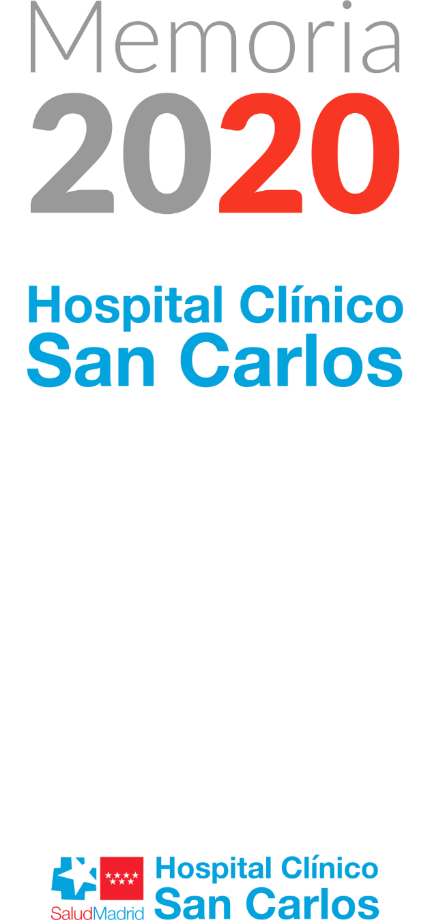 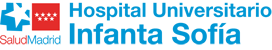 INDICENUESTRO CENTRO	7Presentación	72020 en Cifras	9Misión, Visión y Valores	11Área de Influencia	12El Hospital	14Organigrama	19Cartera de Servicios	20Recursos Humanos	23Recursos Materiales	24La Gestión de la Pandemia de COVID-19 desde el hospital	27La transformación del centro	27Rediseño de circuitos asistenciales	27Nuevas competencias asistenciales	28Protocolos específicos	29Mirando al futuro: el aprendizaje fruto de la adaptación a la pandemia	30Respuesta Integrada a las Necesidades Asistenciales	32Actividad Asistencial	32Actividad quirúrgica	33Actividad Global de consultas no presenciales	33Donaciones – Trasplantes	34Técnicas Utilizadas	35Consultas Externas	36Consultas solicitadas como consecuencia de la Libre Elección	38Casuística (CMBD)	39Continuidad Asistencial	45Cuidados	48Áreas de Soporte y Actividad	54Calidad	56Objetivos institucionales de calidad	56Comisiones Hospitalarias	61Grupos de Mejora	62Certificaciones y acreditaciones	63El Sistema al Servicio de las Personas	67Experiencia del paciente y calidad percibida	67Información y atención a la ciudadanía	67Otras actividades de atención a las personas	68Trabajo Social	68Registro de Voluntades Anticipadas	70Responsabilidad Social Corporativa	70Los Profesionales del Hospital	73Recursos Humanos	73Seguridad y Salud Laboral	74Gestión del Conocimiento	76Docencia	76Formación Continuada	77Investigación: I+D+i	80Proyectos de investigación	80Grupos Investigadores	83Innovación	85Publicaciones científicas	86Sostenibilidad y gestión económica	93Gestión económica	93Farmacia	94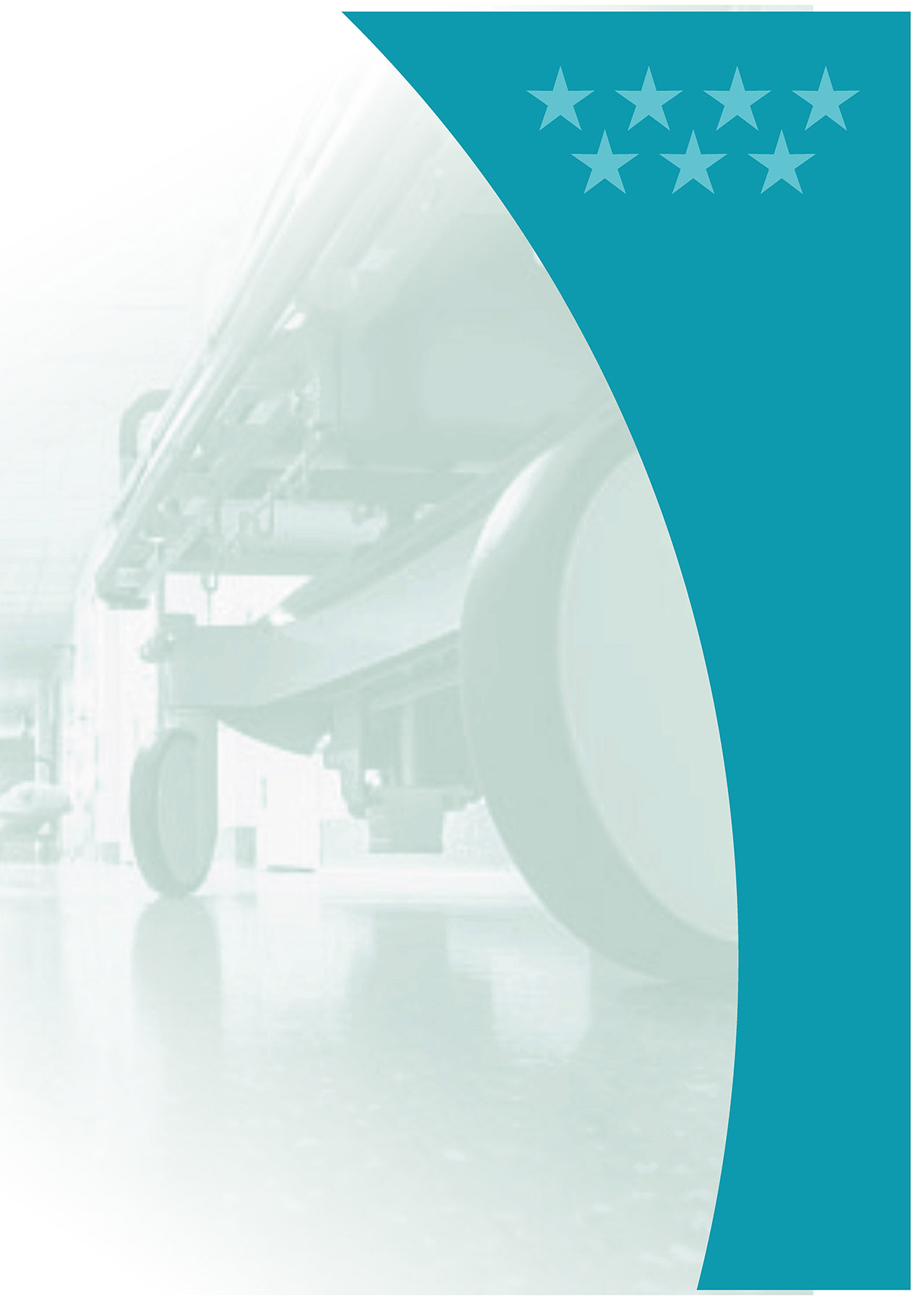 NUESTRO CENTROPresentación                                             Esta memoria es la carta de presentación del Hospital Universitario Infanta Sofía.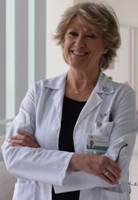 Contiene la Cartera de Servicios, los profesionales que la desarrollan y la actividad asistencial que se deriva de todo ello. Los datos que presenta, muestran un Hospital en continuo crecimiento en sus actos clínicos, un cuadro de profesionales, joven, dinámico y con una gran calidad científico-técnica y un hospital con una dotación de medios diagnósticos y terapéuticos excelente, un centro sanitario moderno, con un alto nivel tecnológico que le sitúan en un lugar de prestigio dentro de la red sanitaria madrileña. Este año 2020 ha resultado para todos un reto que nos ha marcado y dirigido a desarrollar nuevas formas de trabajo en continuo aprendizaje y renovación adaptándonos a cada circunstancia y a los cambios y las distintas necesidades asistenciales derivadas de la COVID-19. En este año tan complejo, los profesionales de este hospital han sobresalido por demostrar lo mejor de ellos mismos tanto en el ámbito profesional como en el personal. En poco tiempo, se han adaptado espacios, generado nuevos circuitos y establecido protocolos de trabajo para ofrecer la mejor atención a nuestros pacientes en una emergencia sanitaria sin precedentes de la que hemos aprendido y mejorado en el avance de esta pandemia. Desde aquí, sirva un reconocimiento especial a todos ellos y a nuestros pacientes y sus familias que han sufrido una pandemia que ha cambiado nuestras vidas. Este hospital perdió a uno de sus profesionales víctima de la COVID-19, el Dr. Amer Rammal del Servicio de Otorrinolaringología y otros muchos sufrieron la enfermedad. Desde aquí, me van a permitir que destaque de forma individual al Dr. Amer para otorgarle una merecida distinción por su esfuerzo y trabajo durante más de 10 años en este centro sanitario y un emocionado sentimiento a su familia.El HU Infanta Sofía es un hospital consolidado y en continua expansión en el Área de Investigación y Docencia y a través de la Fundación para la Investigación e Innovación Biomédica del Hospital Universitario Infanta Sofía y el Hospital Universitario del Henares que permite la creación de espacios de investigación biomédica en el entorno de los distintos servicios sanitarios de los centros, fomentando el trabajo conjunto de equipos de investigación, así como apoyando sinergias ya existentes.El interés de los Médicos Internos Residentes por desarrollar su formación en el Hospital Universitario Infanta Sofía sigue creciendo y cada año son más los que deciden especializarse en este centro. Han aumentado las especialidades acreditadas con la incorporación de Urología, Alergia y Oftalmología a las ya existentes de Medicina Interna, Endocrinología y Nutrición, Cirugía General y Aparato Digestivo, Dermatología, Cirugía Ortopédica y Traumatología, Neumología, Neurología, Ginecología y Obstetricia, Oncología, Pediatría, Radiodiagnóstico, y Reumatología junto con Medicina Preventiva y Familiar y Comunitaria, estas dos últimas ya existentes con anterioridad en el hospital.En este año 2020 tan difícil debido a la pandemia, los ciudadanos han mantenido su confianza en la atención sanitaria que reciben en el Hospital Universitario Infanta Sofía. Por resaltar algunos datos, se han registrado 14.969 ingresos totales, han nacido 1.588 niños y se han atendido 370.515 consultas externas además de 14.471 consultas telefónicas. Mi reconocimiento a los profesionales que integran este Hospital por su dedicación y esfuerzo en particular en estos últimos meses y mi sentido recuerdo a todas las familias que han perdido a alguno de sus miembros afectados por la COVID-19 y que tendremos siempre en la memoria.Un saludo,Rosa Bermejo ParejaDirectora Gerente2020 en CifrasActividad Asistencial  Y quirúrgicaActividad Global de consultas no presenciales Consultas ExternasConsultas solicitadas como consecuencia de la Libre ElecciónCasuística CMBDRecursos HumanosGESTIÓN DEL CONOCIMIENTOinvestigación I+D+IMisión, Visión y ValoresMisiónPrestar una asistencia próxima, orientada al paciente, basada en la seguridad, la equidad, la calidad, la eficiencia y la innovaciónVisiónSer un hospital ágil, resolutivo y abierto, comprometido con la sociedad.ValoresAtención centrada en el paciente, profesionalidad, innovación, resolución, confianza y compromiso.Área de InfluenciaEl entorno El Hospital Universitario Infanta Sofía presta una asistencia sanitaria cercana y de máxima calidad a los vecinos de 54 municipios de la zona norte de la Comunidad de Madrid que libremente lo elijan. Mantiene una relación funcional muy importante con el Hospital Universitario la Paz para completar su cartera de servicios. Está ubicado en San Sebastián de Los Reyes y atiende una población de 333.564 habitantes que viven en los siguientes 54 municipios de la zona norte: La Acebeda. Alameda del Valle, Alcobendas, Algete, El Atazar, El Berrueco, Berzosa del Lozoya, Braojos de la Sierra, Buitrago de Lozoya, Cabanillas de la Sierra; La Cabrera, Canencia, Cervera de Buitrago, Cobeña, Fuente el Saz de Jarama, Garganta de los Montes, Gargantilla del Lozoya, Gascones, La Hiruela, Horcajo de la Sierra, Horcajuelo de la Sierra, Lozoya, Lozoyuela-Navas-Sieteiglesias, Madarcos, El Molar, El Montejo de la Sierra, Navarredonda, Paracuellos de Jarama, Patones, Pedrezuela, Pinilla del Valle, Piñuecar, Prádena del Rincón, Puebla de la Sierra, Rascafría, Redueña, Ribatejada, Robledillo de la Jara, Robregordo, San Agustín de Guadalix, San Sebastián de los Reyes, Serna del Monte, Serranillos del Valle, Somosierra, Talamanca de Jarama, Torrelaguna, Torremocha de Jarama, Valdemanco, Valdeolmos-Alalpardo, Valdepiélagos, Valdetorres de Jarama, El Vellón, Venturada y Villavieja del Lozoya. También se presta parte de la asistencia especializada en el Centro de Especialidades de Alcobendas y en el Centro de Salud Mental de Miraflores y Reyes Católicos.Mapa de la zona asignada 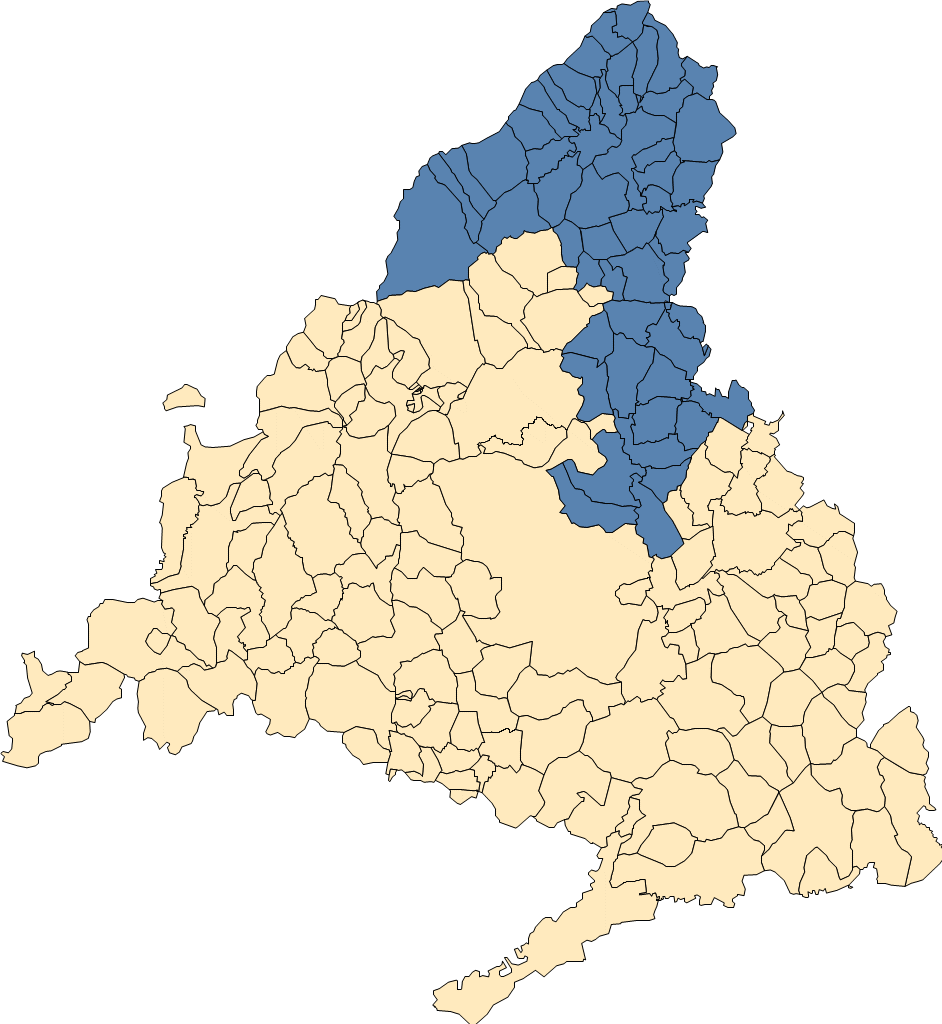 Población de referenciaFuente: SIP-CIBELES. Población a 01/01/2020Pirámide de PoblaciónFuente: SIP-CIBELES.El HospitalDescripción del centroEl Hospital Universitario Infanta Sofía es un centro sanitario público construido por la Comunidad de Madrid que forma parte del Plan de Infraestructuras 2004-2007 llevado a cabo por la Consejería de Sanidad. Fue inaugurado el 15 de febrero de 2008 y desde entonces da atención especializada a los vecinos de 54 municipios de la zona norte de la Comunidad de Madrid, con una población asignada de 333.564 habitantes. Tiene una superficie construida de 84.290 m2 sobre unos terrenos de 114.000 m2. El edificio tiene una forma poligonal irregular achaflanada en uno de sus vértices. Su lado mayor es de 445 mts., con acceso desde la Avda. de Pirineos y su continuación desde la Glorieta de Antonio Gaudí antigua Carretera Madrid-Irún, que constituye la continuación de la avenida de Europa. El terreno presenta ondulaciones y su cota se encuentra localizada en torno a los 640 mts. de altitud. En su construcción, se ha utilizado un sistema formado por una malla ortogonal bidireccional, en el cual las circulaciones principales discurren según el sentido Este-Oeste y las secundarias que unen los distintos servicios, según el sentido Norte Sur, permitiendo diferenciar los 3 principales tipos de circulación que se producen en un hospital: Circulaciones de Carácter Público: permiten la libre circulación de pacientes, familiares, visitas, staff de personal, etc. sin restricciones; se produce en las áreas públicas más externas. Circulaciones de Carácter Restringido: permite la circulación autorizada en las zonas internas del edificio destinadas al tratamiento de los pacientes Circulación destinada a Suministros: esta circulación es utilizada para garantizar los suministros a las diferentes zonas del hospital: comida, ropa, medicamentos, etc. El diseño horizontal de este hospital en torno a patios ajardinados garantiza la posibilidad de que la gran mayoría de los puestos de trabajo y estancia de pacientes dispongan de luz natural y contacto con el exterior permitiendo la visualización de los patios y demás zonas ajardinadas.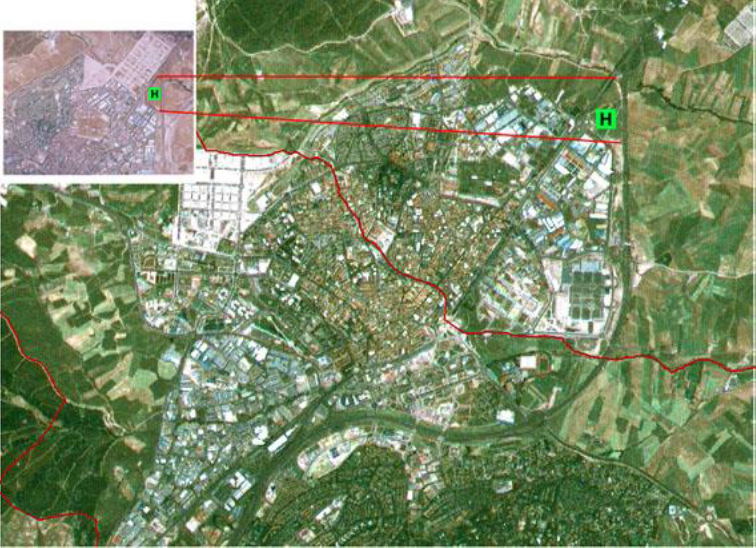 Uno de los grandes objetivos de la Comunidad de Madrid es procurar que la estancia en los centros sanitarios sea lo más adecuada y cómoda posible. Proyectos ya hechos realidad como el Hospital Infanta Sofía, son una muestra clara de mejora de las condiciones de accesibilidad y confort en los centros sanitarios con especial incidencia en preservar la intimidad de los pacientes y sus familias, a través de una gestión responsable. En el mismo edificio se ubica la Unidad Central de Radiodiagnóstico (UCR), para la gestión y explotación de los servicios de diagnóstico y tratamiento que conlleven la aplicación de alta tecnología en los hospitales universitarios Infanta Sofía, Infanta Leonor, Infanta Cristina, Henares, Sureste y Tajo y centros adscritos. El Hospital Universitario Infanta Sofía cuenta en sus instalaciones con el Laboratorio Clínico Central que da servicio a los hospitales Infanta Sofía, Infanta Cristina, Infanta Leonor, Sureste, Henares y Tajo además de sus áreas de influencia de Atención Primaria. Se trata de un “anillo analítico” integrado en la red asistencial de la Consejería de Sanidad de la Comunidad de Madrid. Más de 200 profesionales y tecnología de última generación, el Laboratorio Central ofrece cobertura a más de 1.200.000 ciudadanos en las áreas de análisis clínicos, bioquímica clínica, hematología clínica, inmunología, genética, microbiología y parasitología, además de pruebas de compatibilidad de sangre y componentes sanguíneos. Inició su actividad en 2009 como un proyecto pionero en España de colaboración público – privada. La concesionaria BR salud está formada por Unilabs y Ribera Salud.Por su parte, ACCIONA se encarga de la gestión en régimen de concesión del Hospital Universitario Infanta Sofía. Sus servicios comprenden el desarrollo del proyecto, construcción, financiación, mantenimiento y gestión de servicios no relacionados con la sanidad. En los últimos 5 años, el hospital ha conseguido reducir a la mitad las emisiones de CO2 del centro y un 20% su consumo de agua además de que toda la electricidad consumida es de origen renovable. Unas medidas por las que el hospital ha sido reconocido con la certificación de excelencia BREEAM por una adecuada gestión ambiental sostenible.Ubicación del HospitalEl Hospital Universitario Infanta Sofía está ubicado en la zona norte de Madrid y a él se accede por carretera o utilizando el transporte público.Dirección: 		Paseo de Europa nº 34 		 	28702 San Sebastián de Los ReyesCentralita: 		91 191 40 00AccesosEn cocheSe encuentra ubicado cerca de los principales ejes de comunicaciones por carretera:En dirección Madrid-Burgos:	A-1 (salida km 19 ó 20). En dirección Burgos-Madrid: A-1 entrada por vía de servicio a la altura Club de Campo (km 27).A-1 (km 24) desde la carretera con Algete tomar la rotonda en dirección San Sebastián de Los Reyes.Autobuses urbanos L-7 San Sebastián de los Reyes.Líneas de los municipios de la zona norte190 191 193 194 195 196 197 199Desde Madrid (Plaza de Castilla) con parada en el Hospital y final de trayecto en los distintos municipios de la zona norte.En Metro: Metronorte. Línea 10. Parada Hospital Infanta Sofía.Parada de Taxis: A la entrada del Hospital.Parking público: Por motivos de seguridad está prohibido estacionar en el recinto del hospital. Existe un parking público habilitado para pacientes en situaciones especiales.Centros de Especialidades Centro de Especialidades Blas de OteroBlas de Otero, 13 AlcobendasCentros de Salud MentalCentro de Salud Mental MirafloresAvda. España, 50AlcobendasCentro de Salud Mental Reyes CatólicosAvda. España, 20San Sebastián de los Reyestro de SOrganigramaCartera de ServiciosServicios MédicosAlergologíaAparato DigestivoCardiologíaEndocrinologíaGeriatríaMedicina InternaNefrologíaNeumologíaNeurologíaOncología MédicaOncología Radioterapia (HU La Paz)PediatríaPsiquiatríaReumatologíaEquipo de soporte hospitalario de Cuidados PaliativosServicios Quirúrgicos Angiología y Cirugía Vascular (HU La Paz)Cirugía Cardiovascular (HU La Paz)Cirugía General y de Aparato DigestivoCirugía Oral y Maxilofacial (HU La Paz)Cirugía Pediátrica (HU La Paz)Cirugía Plástica (HU La Paz)Cirugía Torácica (HU La Paz)DermatologíaNeurocirugía (HU La Paz)Obstetricia y GinecologíaOftalmologíaOtorrinolaringologíaTraumatología y Cirugía OrtopédicaUrologíaServicios CentralesAdmisión y Documentación ClínicaAnálisis Clínicos (UC Laboratorio)Anatomía PatológicaAnestesiología y ReanimaciónBioquímica (UC Laboratorio)Farmacología Clínica (HU La Paz)Farmacia HospitalariaHematología y HemoterapiaInmunología (HU La Paz)Medicina IntensivaMedicina Nuclear (HU La Paz)Medicina PreventivaMedicina del Trabajo (HU Infanta Leonor)Microbiología y Parasitología (UC Laboratorio)Neurofisiología ClínicaPsicología ClínicaRadiodiagnóstico (UC Radiodiagnóstico)RehabilitaciónUrgenciasÁreas de EnfermeríaUnidades de Hospitalización4 Torre 1. Psiquiatría5 Torre 1. Onco-Hematología. Digestivo6 Torre 1. Medicina Interna. Neurología. Nefrología4 Torre 2. Pediatría5 Torre 2. Cirugía General6 Torre 2. Neumología. Cardiología4 Torre 3. Ginecología. Obstetricia5 Torre 3. Traumatología. Orto-geriatría6 Torre 3. Hospitalización médico-quirúrgica. Unidad de Corta EstanciaBloque QuirúrgicoQuirófanoCirugía Mayor AmbulatoriaUnidad de Reanimación Post-AnestesiaUnidades EspecialesUnidad de Cuidados Intensivos Urgencia General. Hospitalización a DomicilioUrgencia PediátricaNeonatosParitorioHemodiálisisExploraciones FuncionalesHospital de Día Onco-hematología. Hospital de día médicoHospital de Día PsiquiatríaRehabilitaciónRehabilitación CardiacaFarmaciaAnatomía PatológicaConsultas ExternasMedicina PreventivaSalud LaboralUnidades de ApoyoFormación Continuada y DocenciaAtención al PacienteAdmisión Lista de espera quirúrgicaOtras Áreas de Alta EspecializaciónUnidad de MamaUnidad de Enfermedad de SteinertUnidad del SueñoUnidad de UveitisUnidad del DolorUnidad de OrtogeriatríaPrograma PRICCISAlianzas EstratégicasCirugía Torácica con el Hospital Universitario Puerta de HierroRecursos HumanosA  31 de diciembre de 2020Recursos Materiales(1) Camas instaladas: Número de camas hospitalarias que constituyen la dotación fija del centro, aunque no estén en servicio. No se contabilizarán en esta cifra:Camas habilitadas o supletorias: Las que se utilizan además de las que están en funcionamiento (en espacios no asistenciales, consultas, salas de exploración o habitaciones de hospitalización) y que no estén contempladas en la dotación fija del centro.Camas convertidas en áreas de apoyo u otros servicios (salas de exploración, consultas, etc.).(2) Camas funcionantes: Promedio de camas hospitalarias realmente en servicio, hayan estado o no ocupadas durante el periodo. No se contabilizan entre ellas las camas habilitadas o supletorias, independientemente de que sí se impute al área correspondiente la actividad que se genera en dichas camas.Fuente: SIAEFuente: SIAE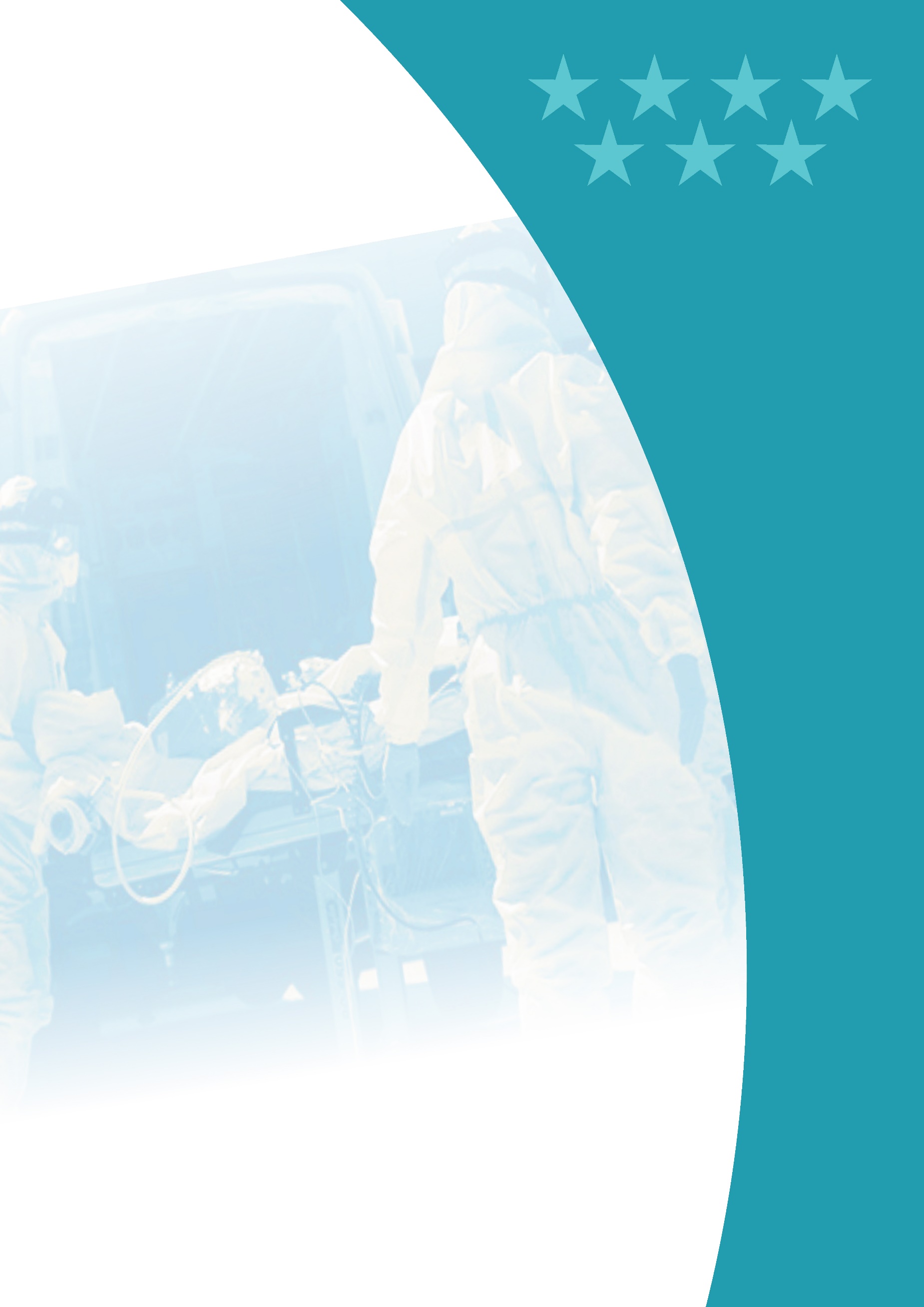 La Gestión de la Pandemia de COVID-19 desde el hospitalLa transformación del centroEl Hospital Universitario Infanta Sofía se transformó íntegramente en marzo de 2020 en un hospital dedicado a cuidar la salud de los pacientes afectados de COVID-19. Su estructura y organización, protocolos asistenciales, circuitos internos, consultas externas, quirófanos, urgencias, UCI, plantas de hospitalización y en definitiva todo el conjunto del centro sanitario, se vio gravemente alterado debido a la rápida evolución de la pandemia.Los trabajadores del hospital supieron asumir de manera ejemplar el problema de Salud Pública que cada día mostraba diferentes caras debiendo adaptarse por tanto a escenarios distintos en cada uno de los casos y con un margen muy estrecho de tiempo. Todas las camas de hospitalización fueron ocupadas en exclusiva por pacientes Covid y el resto de áreas fue del mismo modo monográfico. Se suspendieron cirugías y consultas, se canceló la atención pediátrica y la del Servicio de Psiquiatría derivándolo a otros centros sanitarios, se doblaron las habitaciones de Ginecología y Obstetricia dando así más espacio a los ingresos de pacientes Covid. Se multiplicó por cinco la capacidad del Hospital para asistencia a pacientes críticos, pasando de 8 camas de UCI a 40 camas a cargo del Servicio de Medicina Intensiva y Anestesiología.El hospital sufrió una gran trasformación incrementando de manera notable los recursos y el esfuerzo personal y profesional de todos. Un esfuerzo que no hubiera sido posible sin la ayuda y colaboración de múltiples agentes externos: empresas, particulares, asociaciones, entidades de diversa índole, fundaciones, miembros de policía local y protección civil, bomberos, iglesias, voluntarios y como no, los Ayuntamientos de la zona norte, en especial San Sebastián de los Reyes y Alcobendas. Rediseño de circuitos asistencialesTodos los circuitos asistenciales fueron modificados y rediseñados según el avance de la pandemia.El circuito asistencial del Servicio de Urgencias, se modificó con la creación de nuevas áreas diferenciadas de atención a pacientes con COVID y pacientes sin COVID, tanto en el Área médica como en el Área quirúrgica. La sala de espera se habilitó como sala asistencial proporcionando oxigenoterapia a los pacientes que así lo precisaban.Se revisaron protocolos de tratamiento a los pacientes COVID con el Servicio de Medicina Interna, con periodicidad variable en función de los avances en el conocimiento del tratamiento.Se establecieron protocolos clínicos de actuación con el Servicio de Neumología, a fin de establecer criterios de ventilación mecánica no invasiva en aquellos pacientes que no cumplían criterios de atención en UCI. Se establecieron protocolos de anticoagulación con el Servicio de Ginecología para la prevención de enfermedad trombo embolica en embarazadas Quedaron establecidos los criterios de traslado de pacientes COVID al Hospital de Campaña IFEMA tal como indicó la Consejería de Sanidad.Circuito soporte y ampliación de urgenciasPlanes de contingencia en la Urgencia y hospitalización.Reconversión de Áreas postquirúrgicas a críticos COVIDReconversión de Áreas quirúrgicas en función de las necesidadesAmpliación de espacios en todo el hospital Plantas Covid de hospitalizaciónDiseño de circuitos internos para traslados de pacientes COVIDDispensación de medicación a pacientes externos: se definieron nuevos circuitos para envío a domicilio con la colaboración de Protección CivilNuevas competencias asistencialesCreación de gabinetes de crisis.Unidad de Cuidados Intermedios.Soporte entre servicios asistenciales: Urgencias, UCI, Neumología, Medicina Interna, Salud Laboral, Medicina Preventiva, Admisión.Consultas telefónicas, e-Consultas.Priorización Quirúrgica.Puesta en marcha de nuevos canales de información para familiares: atención a familias a través de llamada telefónica.Comunicación a través de videollamadas con dispositivos electrónicos entre familia y paciente.Redistribución de los Recursos Humanos disponibles en función de las necesidades asistenciales.Fomento de la investigación COVID: Participación en 6 ensayos clínicos COVIDAdaptación telemática de las Sesiones Generales y por Servicios.Incorporación de profesionales de “refuerzo” COVID en determinados Servicios Planificación de jornadas, cursos etc., en formatos no presenciales: Ej. Jornada de puertas abiertas virtuales para Residentes MIR/EIRProtocolos específicosProtocolo de coordinación para la atención a pacientes institucionalizados. Protocolo geriatra de enlaceParticipación protocolo Ictus-Covid MadridProtocolo Consulta Post-CovidProtocolo multidisciplinar de atención CovidProtocolo terapéutico Covid HUIS para hospitalización y urgenciasProtocolo de acción en circuito de tratamiento oncohematológico ante el brote de coronavirus COVID-19Protocolo obtención de muestras de tejido post-mortem en pacientes COVID-19 positivosProtocolo de acompañamiento en Áreas hospitalarias no COVID-19Plan de Contingencia: Unidad de HospitalizaciónPlan de Contingencia: Unidad de Hospitalización PediátricaPlan de Contingencia: Unidades de CríticosEscala estratificación riesgo Covid- HUIS (hospitalización)Acuerdo para la asistencia del paciente crítico COVID de los Servicios de Medicina Intensiva y AnestesiaProtocolo para la pronación en pacientes COVIDListado de verificación quirúrgico para la atención al paciente COVIDProtocolo preoperatorio en pandemia COVID Protocolo de actuación en cirugía urgente en paciente con sospecha o confirmación de COVID-19Recomendaciones para el reinicio de la actividad en las unidades del dolorColaboración para la redacción de las “Recomendaciones de actuación en pacientes críticos durante la pandemia” firmadas el 11 de febrero de 2021 por el Consejero de Sanidad de la Comunidad de Madrid y los presidentes de las sociedades de Medicina Intensiva y Anestesiología y Reanimación.Plan para la reanudación de la actividad en el bloque quirúrgico en el contexto de Pandemia por COVID-19 (3 versiones).Participación en 3 proyectos de investigación multicéntricos.Plan de medidas para la reanudación de la actividad de consultas externas, Hospital de Día, Exploraciones Funcionales, en el contexto de la pandemia COVID-19.Mirando al futuro: el aprendizaje fruto de la adaptación a la pandemiaEl Hospital Universitario Infanta Sofía se modificó íntegramente y con los cambios aprendimos todos. La COVID-19 transformó el modelo asistencial y afianzó el trabajo en equipo, la colaboración con instituciones, voluntarios y entidades de diversa índole. Se han aprendido nuevas formas de comunicación no presenciales con familias y profesionales y se ha mejorado la importancia de la higiene de manos y el uso de equipos de protección individual entre los profesionales.El Servicio de Anestesiología y Reanimación ha mostrado la flexibilidad, polivalencia y capacidad de adaptación de esta especialidad. El Hospital se ha ido adaptando a la situación epidemiológica de cada momento, para dar respuesta a la creciente demanda quirúrgica de patologías no COVID, hasta volver a la actividad quirúrgica habitual.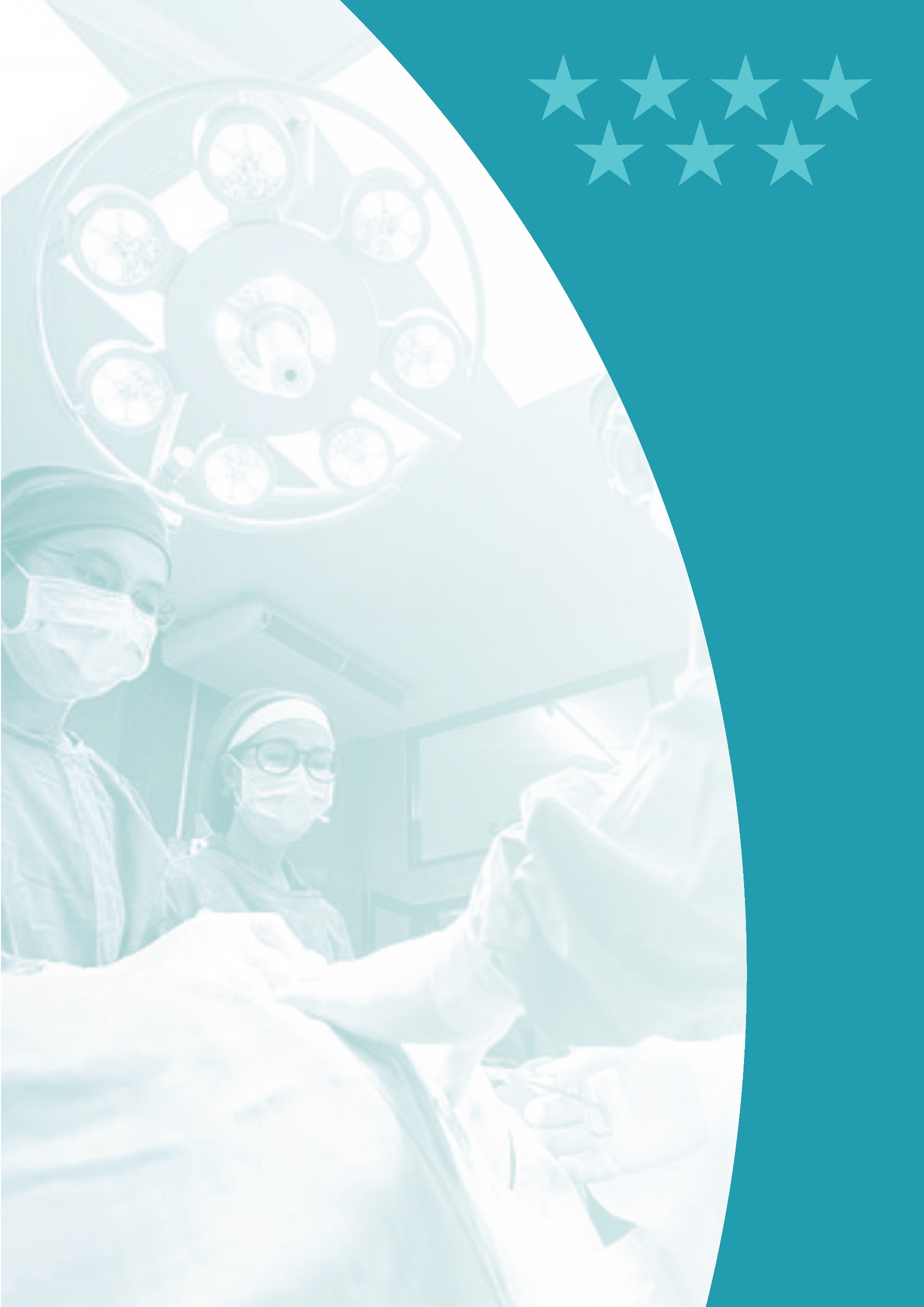 Respuesta Integrada a las Necesidades AsistencialesActividad Asistencial Fuente: SIAE	1Fuente Altas Totales, Estancia Media y Peso Medio: CMBD2 Agrupador APR-DRG 36.0 en el año 2020 frente a la versión APR-DRG 35 en el 2019. El peso baja con la nueva versión*Estancia Media No depurada.Actividad quirúrgicaFuente: SIAEActividad Global de consultas no presenciales Fuente: SIAEeConsultas: consultas entre facultativos promovidas por el médico de Atención Primaria a través del sistema habilitado para ello (SIPE).Consultas Telefónicas (Primeras y Sucesivas): son las consultas en que el facultativo se pone en contacto con el paciente telefónicamente, dando lugar a la resolución de la consulta, al seguimiento telefónico del proceso o promoviendo una cita presencial en Consultas Externas.Consultas Telemedicina (Primeras y Sucesivas): son las consultas en que el facultativo se pone en contacto con el paciente a través de medios telemáticos dando lugar a la resolución de la consulta, al seguimiento telemático del proceso o promoviendo una cita presencial en Consultas Externas.Donaciones – TrasplantesTécnicas UtilizadasFuente: SIAEConsultas ExternasConsultas totalesConsultas por ServicioFuente: SICYTConsultas solicitadas como consecuencia de la Libre ElecciónFuente: CMCAPDecreto 51/2010, de 29 de julio, del Consejo de Gobierno, por el que se regula el ejercicio de la libertad de elección de médico de familia, pediatra y enfermero en Atención Primaria, y de hospital y médico en Atención Especializada en el Sistema Sanitario Público de la Comunidad de Madrid. Casuística (CMBD)25 GRD Médicos más frecuentesFuente: CMBDLa diferencia del peso medio de la casuística 2020 respecto del año anterior se debe a la clasificación de los GRD´s que se hace en base a la versión AP GRD 36 y los puntos de corte SERMAS-2020-APR36-Agudos mientras que la de 2019 es la versión APR35 y los puntos de corte SERMAS-2019-APR35-Agudos.25 GRD Quirúrgicos más frecuentesFuente: CMBD25 GRD con mayor consumo de recursosFuente: CMBDContinuidad AsistencialLos decretos del Área Única y Libre Elección de la Comunidad de Madrid del año 2010, marcan un escenario en el que se hace imprescindible impulsar el establecimiento de una cultura de trabajo conjunto y organizado entre los diferentes ámbitos asistenciales.La continuidad asistencial se entiende como un elemento esencial que añade valor a la asistencia sanitaria prestada en la Comunidad de Madrid, y como un elemento de garantía de una atención de calidad. De esta forma, se establecen acciones que refuerzan el vínculo, relación y compromiso entre la Atención Especializada, la Atención Primaria y el entorno social en pacientes institucionalizados, permitiendo así una atención sanitaria continuada de los pacientes.A continuación, se presentan los principales resultados de la actividad desarrollada por este centro en el ámbito de la continuidad asistencial.ComisionesLa situación epidemiológica durante el 2020 ha condicionado en la dinámica habitual de las reuniones de las comisiones, así como los proyectos trabajados en ellas, viéndose reducido significativamente su número en relación con años anteriores:Líneas de TrabajoLa crisis sanitaria ha condicionado el desarrollo de las líneas de trabajo iniciadas en años anteriores, centrando la casi totalidad de las acciones en la continuidad de la atención a la enfermedad COVID y la coordinación de la asistencia compartida, con especial atención a las transiciones asistenciales tras el ingreso de los pacientes, con especial mención a la repercusión en los centros sociosanitarios (CSS), numerosos en nuestra área de atención.Coordinación entre niveles asistenciales y sociosanitarios: Se establecieron procedimientos para garantizar la atención de los pacientes COVID en los CSS con el equipo de Geriatría de enlace y la Unidad de Apoyo a las Residencias de la Dirección Asistencial Norte de Atención Primaria (UAR). Igualmente se coordinó con Atención primaria la revisión post hospitalización de los pacientes COVID por los servicios de neumología y Medicina Interna.eConsultaDurante el año 2020, la eConsulta ha continuado siendo una herramienta clave de comunicación clínica entre los profesionales de ambos ámbitos asistenciales. En el mes de julio el hospital se incorporó al procedimiento normalizado SIPE, transfiriendo al mismo las eConsultas que previamente se realizaban a través de Selene, e incorporando otros nuevos servicios.La prestación monográfica específica para facilitar el control y seguimiento de los pacientes COVID fue ofertada para los servicios de Medicina Interna, Neumología, Cardiología y Dermatología.Consultas monográficasEn el mes de noviembre se puso a disposición de Atención Primaria la consulta monográfica Agudeza Visual Infantil para la valoración de agudeza visual a pacientes menores de 16 años, atendida por un optometrista en el CEP Blas de Otero de Alcobendas.Actividades FormativasDurante los dos primeros meses del 2020 se realizaron las siguientes actividades formativas:Accesibilidad a los Hospitales de Media EstanciaA finales del 2020, tras la incorporación de la Unidad de Coordinación de Media Estancial a la Unidad de Continuidad Asistencial y la incorporación de los Directores de Continuidad Asistencial en el proceso de derivación, se realizó conjuntamente con el servicio de Admisión y la Unidad de Trabajo Social, la adaptación del protocolo de derivación a los requisitos determinados por dicha Unidad de Continuidad Asistencial.CuidadosPlanes de cuidados estandarizadosPlan de cuidados paciente ObstetriciaPlan de cuidados paciente PsiquiátricoProtocolos y registros enfermerosHasta la fecha la Comisión Ejecutiva de Validación de Protocolos ha evaluado y aprobado los siguientes documentos:Protocolo de identificación inequívoca de pacientesProcedimiento de identificación de los profesionalesProtocolo de ingreso madre-hijo y Protocolo de identificación madre-hijoProtocolo de dueloVía clínica de OrtogeriatríaProtocolo para la prevención de caídasProcedimiento de cura de la herida quirúrgicaProtocolo de vigilancia y prevención de la infección asociada a endoscopiaProcedimiento de interconsulta entre Atención Primaria-EndocrinologíaGuía de la profilaxis de la enfermedad tromboembólica venosa en el paciente médicoGuía de la profilaxis de la trombosis venosa profunda en el paciente quirúrgicoGuía de prevención de la nefropatía inducida por contraste en adultosGuía de tratamiento del dolor agudo postoperatorio.Procedimiento de acogida al paciente y familia en triaje de la urgenciaProcedimiento de préstamo de material sanitarioProcedimiento para el procesamiento de los hemocultivosProcedimiento operativo para la donación de sangre del cordón umbilical privadaProcedimiento operativo para la donación sangre del cordón umbilical altruistaProcedimiento de Cirugía AmbulatoriaProtocolo para el manejo del paciente con riesgo de autolesiónProtocolo de inmovilización terapéuticaProcedimiento operativo de recogida,  custodia y devolución de objetos personalesProtocolo de seguridad del paciente con alergiaHemorragia uterina disfuncionalProcedimiento de traslado del paciente al servicio de radiologíaProcedimiento de información a familiares en las diferentes Unidades/ServiciosGuía de cuidados de las vías centrales con nutrición parenteralProtocolo de actuación ante ausencia, fuga o abandonoProcedimiento de especialista consultor de geriatría para los centros de salud del área del Hospital Infanta SofiaGuía PROA: Programa de Optimización de Antibióticos en pacientes hospitalizadosGuía de derivación de la patología mamariaProcedimiento para asegurar órdenes verbalesProtocolo de prevención de las UPPProtocolo de tratamiento de las UPPGuía de transfusión de componentes sanguíneosProcedimiento de actuación de la enfermera gestora de casos de geriatríaDocumentos de información para pacientes sobre la obtención de muestras y preparación para pruebas diagnósticasGuía para la mejora en la seguridad de utilización de los medicamentos de alto riesgoProcedimiento de registro de la financiación de asistenciaProtocolo de traslado del paciente ingresado en Unidad de HospitalizaciónProcedimiento cambio de sonda gastrostomíaProtocolo de traslado de pacientes ingresados a unidades de cuidados paliativosProtocolo de custodia-vigilancia del enfermo psiquiátrico en UrgenciasGuía de profilaxis antimicrobiana perioperatoriaProtocolo de prevención de úlceras por presión en la Unidad de Cuidados IntensivosProtocolo de acogida al paciente-familia en el ingreso hospitalarioProcedimiento operativo de información a familiares y acompañamiento de pacientes en el área de UrgenciasProtocolo de evaluación y manejo conducta suicida en UrgenciasPrograma de rehabilitación y continuidad de cuidados del enfermo con trastorno mental infanto juvenilPrograma de rehabilitación y continuidad de cuidados del enfermo con trastorno mental grave (adultos)Procedimiento evaluación de proyectos de investigaciónProtocolo de ingreso en UCIProtocolo de transporte intrahospitalario desde la UCIProtocolo de organización y control del carro de reanimación cardio-respiratoria (RCP)Protocolo de procesamiento de hemocultivosProtocolo de almacenamiento seguro de fluidos y sueros de uso hospitalarioProtocolo de solicitud, recepción y almacenamiento de soluciones diluidas de cloruro potásico intravenoso en unidades de enfermeríaProtocolo de utilización de cloruro potásico intravenosoVía clínica hemitiroidectomía y tiroidectomía totalFicha del cateterismo uretral temporal o permanenteFicha de identificación segura de vías, sondas y catéteresProtocolo de realización de contacto piel con piel en paritorioProtocolo de evaluación y manejo del paciente con conducta suicida en urgenciasProcedimiento operativo de actuación ante gestación con feto muerto ante parto o en primeras 24 horasProtocolo de manejo de las descompensaciones agudas de la DM en Urgencias y Consulta Endocrinología.Procedimiento limpieza y toma de muestras en cabinas de FarmaciaProtocolo de analgesia y sedación en la UCI.Protocolo de administración de óxido nitroso: KalinoxProcedimiento de preparación y administración de enema de limpieza en paciente adulto.Procedimiento de actuación ante la prescripción médica de enemas farmacológicos.Asistencia sanitaria continuada a una catástrofe interna en HUISProtocolo de ingreso de madre lactante con hijo.Procedimiento de seguimiento de “Humo Cero” en el HUIS.Cirugía antireflujo en régimen de Cirugía Mayor Ambulatoria. Protocolo de consenso. Protocolo de inmovilización terapéuticaProtocolo general de uso racional de antibióticos en el servicio de pediatría del HUIS Guía de transfusión en hemorragia masivaProcedimiento operativo de petición de autopsia anatomoclínicaProtocolo de actuación en los casos de entrega para adopción de un recién nacidoProcedimiento actuación en urgencias de ORL en el HUISProcedimiento de actuación de Geriatría en el Servicio de Urgencias del HUISProcedimiento de versión cefálica externaProcedimiento de colocación de  prótesis colónicas autoexpandiblesProtocolo de DueloManual de precauciones de prevención de la infecciónProtocolo de organización y control del maletín de transporte para el paciente pediátricoGuía de transfusión de componentes sanguíneosProcedimiento administrativo ante fallecimientoProcedimiento de cuidados de la vía central transcutánea y PICC en paciente con nutrición parenteralProcedimiento de cuidados post mortemDiabetes y embarazo: control prenatal y conducta ante el parto. Servicio De Obstetricia y Ginecología.Identificación segura de vías de administración.Protocolo de manejo clínico en la atención urgente al paciente con dolor torácicoProcedimiento de manejo clínico en la atención psiquiátrica urgenteProcedimiento de solicitud de actividad formativa Procedimiento de evaluación de proyectos de investigaciónProtocolo de la Unidad Multidisciplinar de UveítisProcedimiento de implantación de lentes tóricas intraocularesCircuitos en consulta de Cirugía Ortopédica y Traumatología de los principales procesosProtocolo de Seguridad del Paciente Pediátrico con Alergia en el HUIS.Protocolo Mapa de limpieza y desinfección del material de uso clínico en el HUISProcedimiento de Terapia de sellado antibiótico en infecciones asociadas a catéteres centrales.Actividades vinculadas a la Enfermería de Práctica AvanzadaUnidad del dolorConsulta Enfermería enfermedad renal crónica avanzadaUnidad multidisciplinar OrtogeriatríaProceso paciente oncológicoPrograma PRICCISConsulta enfermería trastorno cognitivoConsulta EstomaterápiaÁreas de Soporte y Actividad Lavandería:  Ropa Procesada: 589.519 kg.Limpieza: 87.000 metros cuadrados Volumen por tipo de residuos: papel, envases, residuos sólidos, orgánicos, infecciosos, citostáticos, químicos + industriales                  NO PELIGROSOSR.S.A.U.: 565.600 kg.Envases: 18.540 kg.Cartón: 53.790 kg.Vidrio: 6.040 kg.Madera: 4.220 kg.Restos de Poda: 1.000 kg.Voluminosos: 7.660 kg.Tóner: 787 kg.              PELIGROSOSClase III (Biosanitarios): 409.112 kg.Clase V (Medicamentos Caducados): 1.582 kg.Clase V (Aguas de Laboratorio): 170.922 kg.Clase V (Disolventes No Halogenados): 7.770 kg.Clase V (Envases Contaminados): 3.680 kg.Clase VI (Citotóxicos): 10.887 kg.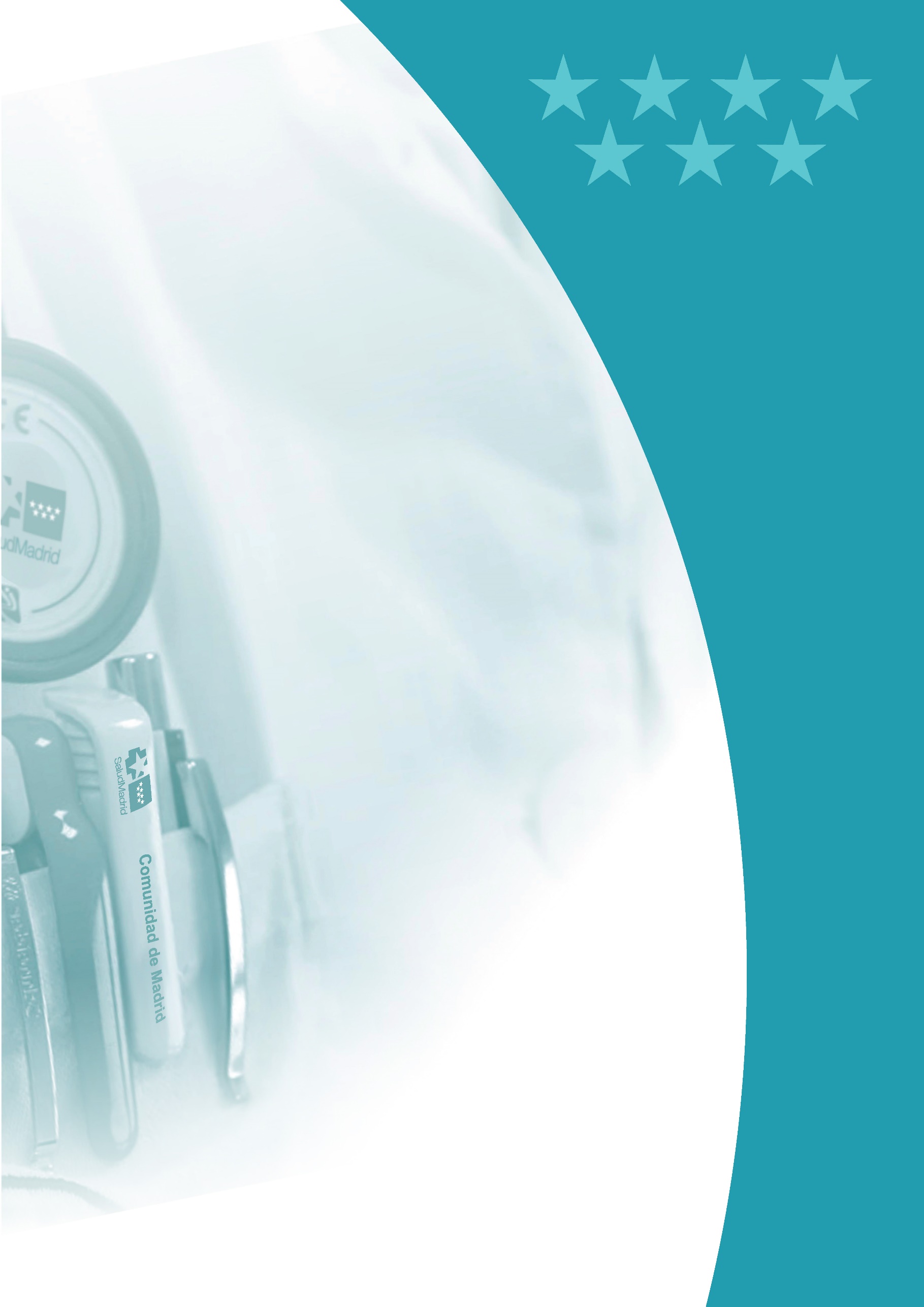 Calidad Objetivos institucionales de calidadDatos comparativos con grupo 2 y Servicio Madrileño de Salud1 Objetivo no aplicable por el retraso en la publicación del Observatorio de Resultados, a fecha de evaluación.Comisiones HospitalariasGrupos de MejoraCertificaciones y acreditacionesCertificacionesAcreditacionesOtras actuaciones: : acreditaciones y certificaciones en proceso de obtención. 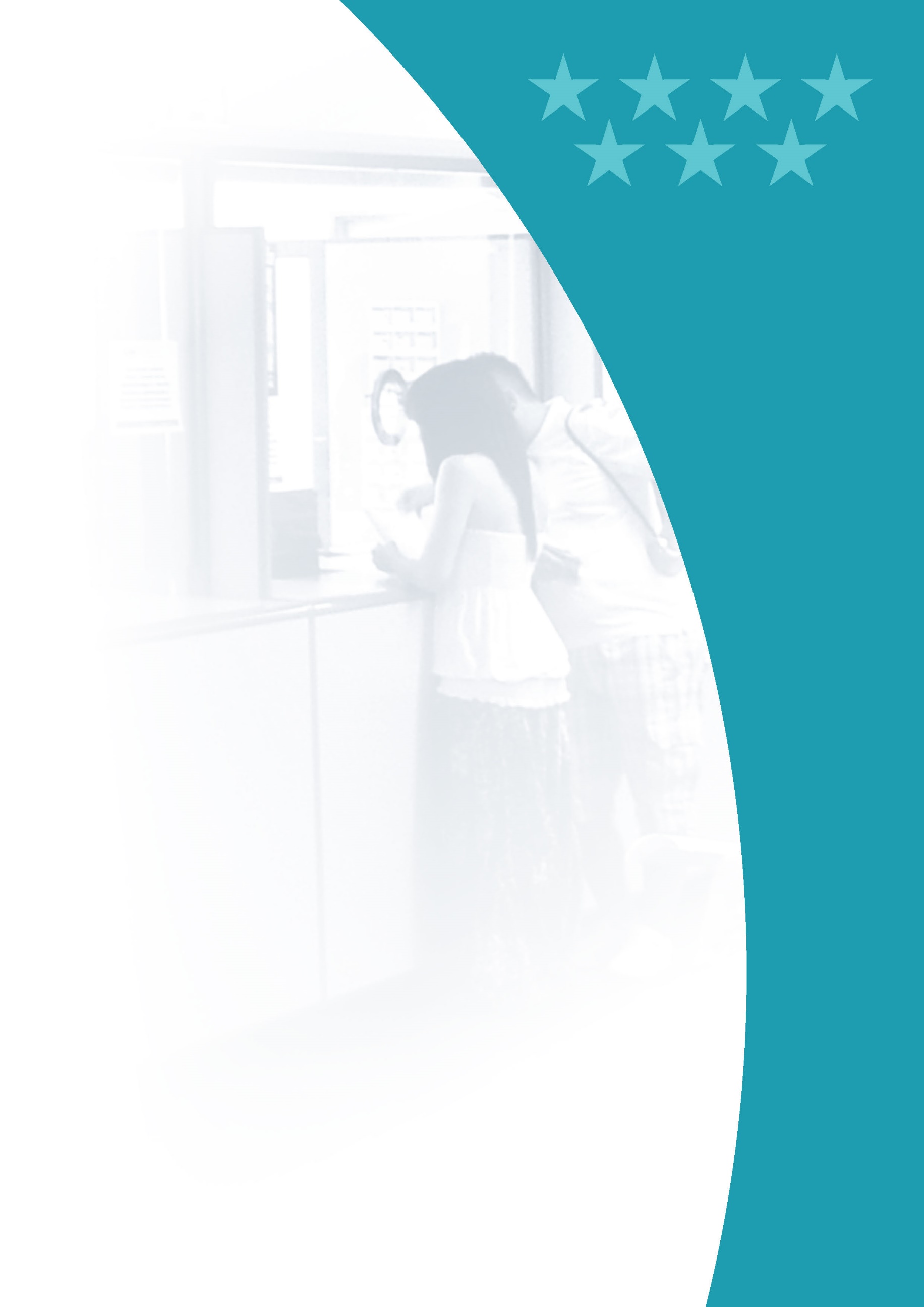 El Sistema al Servicio de las PersonasExperiencia del paciente y calidad percibidaInformación y atención a la ciudadanía ReclamacionesPrincipales motivos de reclamaciónÍNDICE DE RECLAMACIONESFuente: CestrackSe entiende por actividad asistencial la suma de los siguientes parámetros:Nº de consultas realizadas. Nº de urgencias atendidas que no requirieron ingreso.Nº de ingresos hospitalarios.Nº de intervenciones quirúrgicas sin ingreso.Otras actividades de atención a las personasDesde el inicio del estado de alarma, el Servicio de Atención al Paciente se ha implicado directamente en la colaboración con los servicios asistenciales y entornos familiares: participando con el equipo de médicos de apoyo para asegurar la información a familiares de pacientes ingresados, ha ofrecido un servicio de contacto con pacientes hospitalizados a través de comunicaciones escritas personalizadas –que aún se encuentra disponible-, préstamo de cargadores, comunicación de pacientes y familiares, preparación de kits con las donaciones para los pacientes trasladados a las instalaciones de IFEMA y posteriormente  al Hospital Enfermera Isabel Zendal, recogida de pertenencias que los familiares aportan y entrega en la Unidad del paciente ingresado. La atención presencial se ha mantenido de forma directa y a demanda sin modificar su disponibilidad. Se dispusieron canales de comunicación con el servicio para acoger las necesidades de los familiares. Participación en el plan de reactivación de la actividad programada (consultas, quirúrgica programada…)Asimismo, profesionales del Servicio de Atención al Paciente, retomaron la actividad asistencial en apoyo a las necesidades de los pacientes en unidades de hospitalización, críticos y urgencias. Además, una persona de otra Unidad se integró en Atención al Paciente. Trabajo SocialEl Trabajo Social Hospitalario es un servicio especializado que atiende a una población cuyo denominador común es "la enfermedad y las consecuencias que se derivan de la misma", ya sean de atención personal, familiar, a nivel emocional, de relación con el entorno u otras, mediante la intervención individualizada y el apoyo a la familia.El principal objetivo que se persigue desde la Unidad de Trabajo Social es conseguir una mejora sustancial de las condiciones socio-sanitarias del paciente y de su entorno. Para ello, se realiza una valoración y atención integral encaminada a conseguir la mayor calidad de vida posible del paciente y su entorno socio-familiar.Presentamos a continuación los datos recogidos durante el año 2020 donde se han atendido un total de 1.211 pacientes, dentro de ello destacamos los siguientes colectivos atendidos:Otras de las funciones que se llevan a cabo desde la Unidad de Trabajo Social es la gestión de los traslados a Hospitales de Media Estancia, habiéndose realizado un total de 240 traslados a lo largo de 2020 de los cuales:Líneas de actuación de la Unidad de Trabajo SocialValorar y dar respuesta a las demandas de los pacientes y sus familiares, llevando a cabo la detección, el análisis y las prioridades de los problemas. Planificar las altas hospitalarias y la gestión de los traslados a Centros de Apoyo a través de la valoración al ingreso y la elaboración del diagnóstico social: Colaboración en proyectos de voluntariado socio-sanitario.Coordinación con otras instituciones y recursos.Participación activa en comisiones, juntas existentes y de nueva creación dentro y fuera de la Institución del Hospital.Elaboración de protocolos de actuación y de coordinación-derivación con otras instituciones, con organismos públicos y privados.   Registro y codificación de datos (estadísticas, ficha social, historia social…)  Asistencia y participación en cursos de formación, jornadas de trabajo… Investigación y docencia con alumnos/as de las diferentes Universidades.Registro de Voluntades AnticipadasDesde nuestro Servicio de Atención al Paciente en el año 2020 se han atendido 17 solicitudes de otorgamiento de Instrucciones Previas.En febrero y primeros días de marzo, se otorgaron tres Instrucciones Previas. La atención se retomó en septiembre y se facilitó información detenida y cita para catorce otorgamientos, para esta atención se brindó una consulta telefónica previa con el Servicio de Atención al Paciente, para aclarar las dudas que pudieran surgir, así como para reducir el tiempo total de estancia en el Hospital. La atención a estos pacientes requiere un tiempo medio de 40 a 60 minutos. Responsabilidad Social CorporativaAsociaciones y voluntariadoLas actividades de voluntariado presenciales en el Hospital se suspendieron el 04 de marzo de 2020. Las entidades han realizado acciones telemáticas manteniendo la disposición hacia los pacientes y los voluntarios. Las asociaciones han promovido acciones puntuales de acompañamiento en caso de necesidades específicas. En diciembre se realizó el Encuentro de Asociaciones anual (mediante plataforma Zoom) con un resultado positivo, según la valoración de las entidades y hospital.Premios institucionalesEl Hospital Universitario Infanta Sofia fue reconocido en 2020 por la Policía Local de Alcobendas y el Ayuntamiento de San Sebastián de los Reyes por la labor realizada por los profesionales del centro en la pandemia COVID-19:El Ayuntamiento de San Sebastián de los Reyes en reconocimiento al Hospital Universitario Infanta Sofia por su labor humanitaria y su compromiso con el municipio durante la pandemia COVID-19.La policia Local de Alcobendas en agradecimiento por el trabajo y coordinación durante la crisis sanitaria al Hospital Universitario Infanta Sofía. 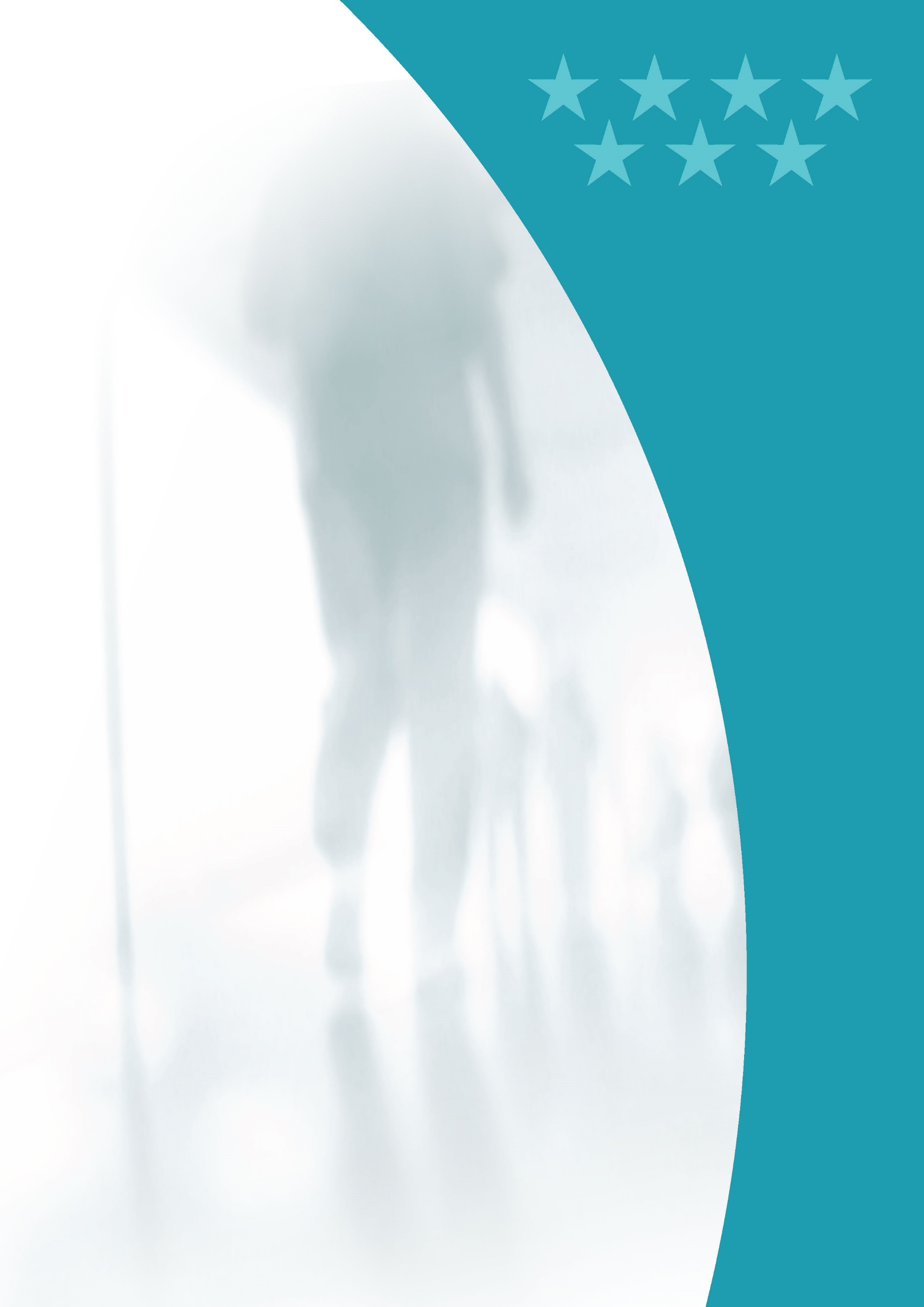 Los Profesionales del HospitalRecursos HumanosPersonal por Grupo profesional/sexo/edad* En este cuadro se encuentra incluido el personal que ocupa puesto directivoDistribución de profesionales por tipo de personal/grupo profesional y vinculación* En este cuadro se encuentra incluido el personal que ocupa puesto directivoSeguridad y Salud LaboralExámenes de salud:		  98Adaptaciones de puestos: 	  74Vacunas administradas:Gripe: 			  1.328Otras vacunas:		 105Accidentes biológicos: 		  64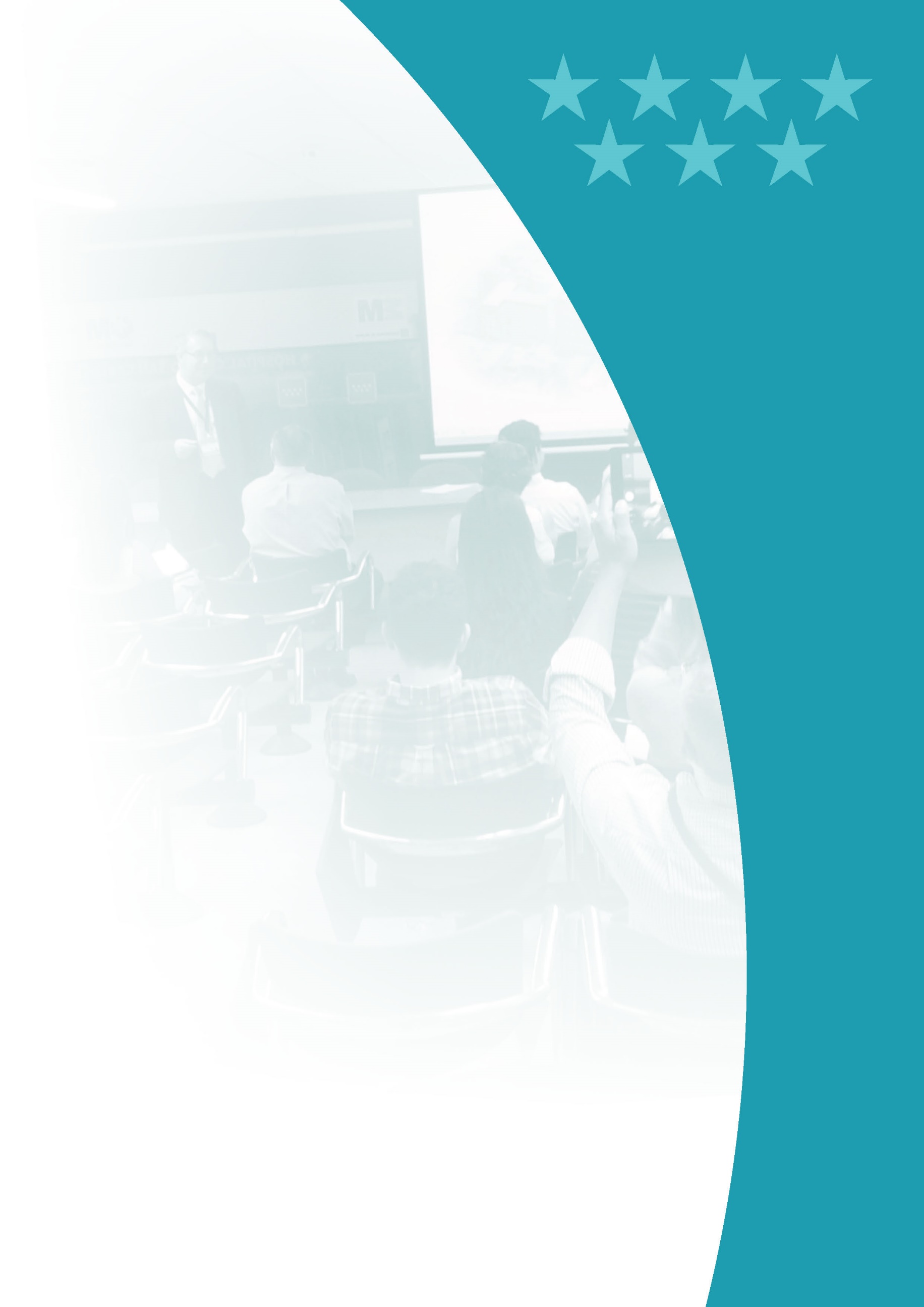 Gestión del ConocimientoDocenciaFormación de EspecialistasNº de especialistas en formación. Año 2020Rotaciones Externas y Estancias formativas  Formación ContinuadaSESIONES CLÍNICAS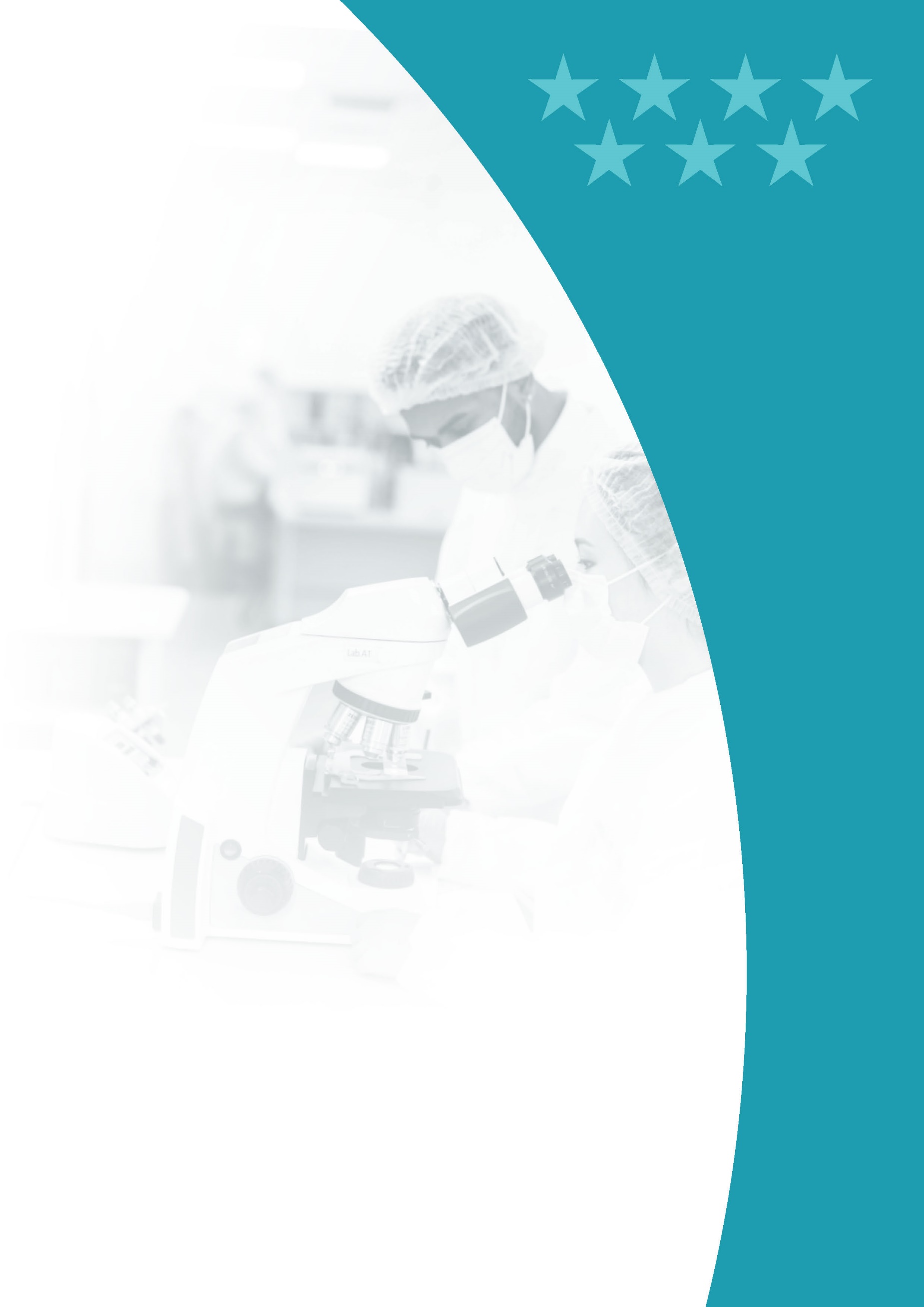 Investigación: I+D+iProyectos de investigaciónGrupos InvestigadoresInnovaciónPublicaciones científicas (%Q1: cálculo incluye total Artículos, Revisiones, Cartas, Material Editorial y Guías Clínicas indexadas en JCR)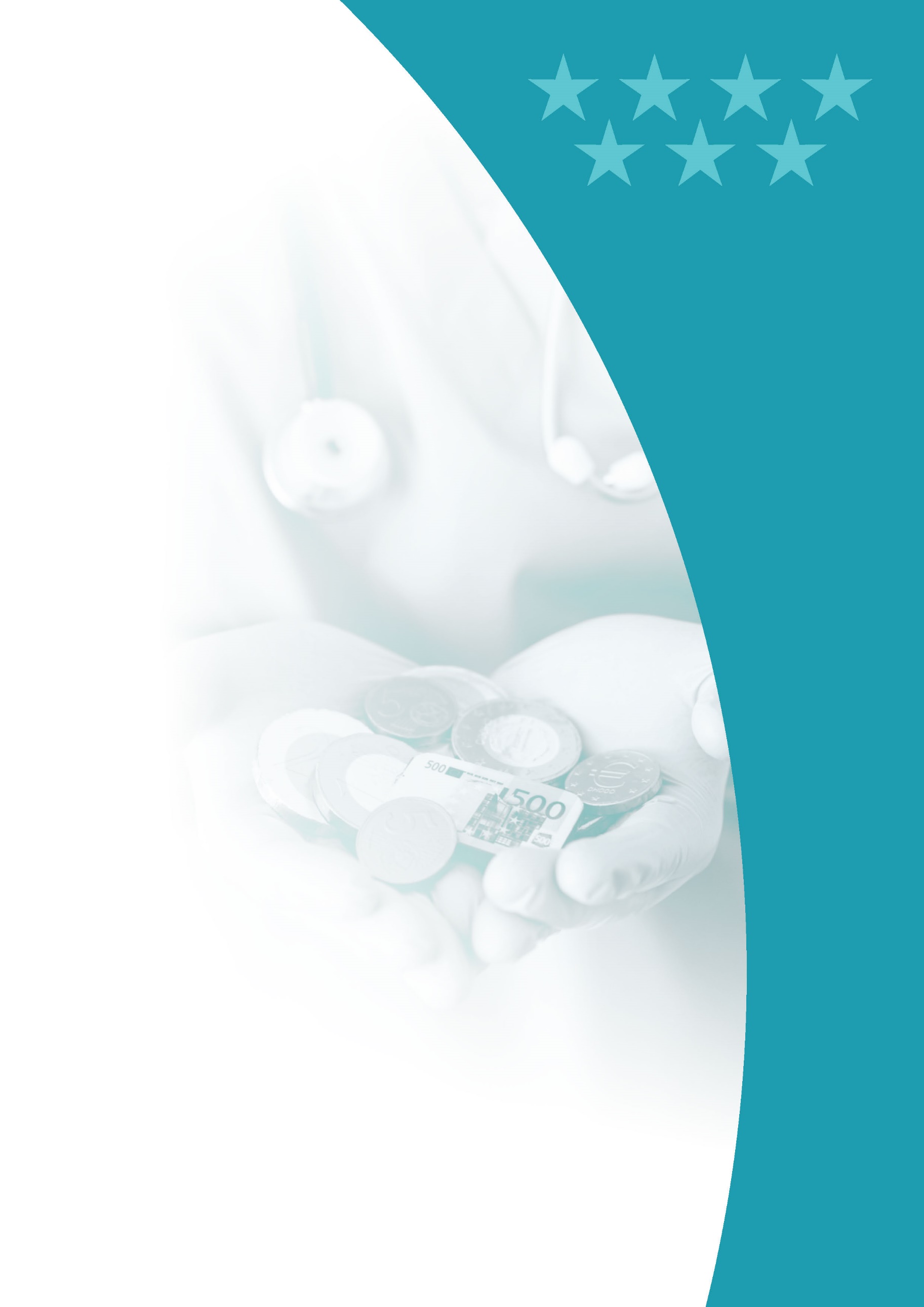 Sostenibilidad y gestión económica Gestión económicaObligaciones ReconocidasFarmaciaIndicadores  FarmacoterapéuticosEM: esclerosis múltiple; AR: artritis reumatoide; ARIJ: artritis reumatoide idiopática juvenil; ARPS: Artritis psoriásica; PSO: psoriasis; ESART: espondiloartropatías; EII: enfermedad inflamatoria intestinal	Altas totales14.928Estancia Media6,00Peso Medio0,7563Ingresos totales14.969Ingresos Urgentes11.761Urgencias Totales96.083% Urgencias ingresadas11,68Sesiones Hospital de Día26.965Hospitalización a domicilio: ingresos 355Hospitalización a domicilio: estancia media8,99Hospitalización a domicilio: altas359Intervenciones quirúrgicas programadas con hospitalización2.457Intervenciones quirúrgicas urgentes con hospitalización1.259Nº partos1.588% Cesáreas20,28eConsultas1.501Telefónicas14.471Telemedicina1.767Primeras consultas113.613Consultas Sucesivas256.902Indice sucesivas/primeras2,26TOTAL370.515Número citas entrantes 3.325Número citas salientes 4.831EpisodiosEstancia MediaPeso MedioGRDs Médicos11.1556,370,6506GRDs  Quirúrgicos3.7724,931,0690Equipo Directivo6Área Médica- Facultativos384Área Enfermería1.095Personal No Sanitario34Docencia61TOTAL1.579Formación de Especialistas60 residentesFormación Continuada7 actividades 135,5 horas de formación totales100 profesionales participantesNº proyectos investigación38Nº proyectos innovación en curso3Nº publicaciones científicas112GRUPOS DE EDAD (AÑOS)GRUPOS DE EDAD (AÑOS)GRUPOS DE EDAD (AÑOS)GRUPOS DE EDAD (AÑOS)GRUPOS DE EDAD (AÑOS)GRUPOS DE EDAD (AÑOS)NOMBRE CENTROLOCALIDAD0-23-1516-6465-79>=80TOTALC.S. ALGETEALGETE1.0747.87932.5344.3102.15947.956C.S. ARROYO DE LA VEGAALCOBENDAS4374.52315.7402.8001.10424.604C.S. BUITRAGO del LOZOYABUITRAGO DE LOZOYA826533.4876325155.369C.S. EL MOLAREL MOLAR8275.99021.8482.5101.21032.385C.S. LA CABRERALA CABRERA967544.0057304926.077C.S. LA CHOPERAALCOBENDAS6943.87221.0444.4341.31731.361C.S. MARQUÉS de la VALDAVIAALCOBENDAS2911.84511.2382.73166716.772C.S. MIRAFLORESALCOBENDAS4542.69415.4973.60996123.215C.S. PARACUELLOS de JARAMAPARACUELLOS del JARAMA7655.36414.7591.31652422.728C.S. RASCAFRÍARASCAFRÍA332271.4433661742.243C.S. REYES CATÓLICOSS. SEBASTIÁN de los REYES4092.23913.2592.85995719.723C.S. ROSA LUXEMBURGOS. SEBASTIÁN de los REYES1.1755.65624.9173.92777436.449C.S. TORRELAGUNATORRELAGUNA1369644.0177135006.330C.S. V CENTENARIOS. SEBASTIÁN de los REYES8196.19622.8343.3801.19534.424C.S. VALDELASFUENTESALCOBENDAS8905.05616.1901.35943323.928TOTAL8.18253.912222.81235.67612.982333.564CATEGORÍA PROFESIONAL20192020Director Gerente11Director Médico11Director de Continuidad Asistencial11Director de Gestión11Director de Recursos Humanos11Director de Enfermería11ÁREA MÉDICAÁREA MÉDICAÁREA MÉDICAFacultativos355        384ÁREA ENFERMERÍAÁREA ENFERMERÍAÁREA ENFERMERÍAEnfermeras/os519        584Matronas24        24Fisioterapeutas/logopedas23        23Terapeutas ocupacionales4         4Óptico Optometrista1        1Técnicos superiores especialistas11        11Técnicos en Farmacia         13Técnico en Cuidados Auxiliares Enfermería381435PERSONAL NO SANITARIOPERSONAL NO SANITARIOPERSONAL NO SANITARIOGrupo Técnico Función Administrativa10            10Grupo Gestión Función Administrativa3             3Grupo Administrativo y resto de la categoría C3             3Auxiliares Administrativos y  resto de la categoría  D11           12Celadores y resto 6            6DOCENCIADOCENCIADOCENCIAResidentes Medicina (MIR)36           53Residentes Enfermería (EIR)6             8TOTAL1.400    1.579CAMAS20192020Camas Instaladas1276276Camas funcionantes2274289QUIRÓFANOSQuirófanos Instalados1414OTRAS INSTALACIONESParitorios77Consultas en el hospital137137Consultas en Centros de especialidades66PUESTOS HOSPITAL DE DÍAOncológico1515Psiquiátrico3030Otros Médicos1010Quirúrgico2020HEMODIÁLISISNúmero de puestos2121DIAGNÓSTICO POR IMAGENMamógrafos22TC22RM22Ecógrafos. Servicio Radiodiagnóstico86Ecógrafos. Otros Servicios3940Sala convencional de Rayos X97Telemando 11ALTA TECNOLOGÍA20192020Radiología Intervencionista11OTROS EQUIPOS20192020Arco Multifuncional Rx45Ecocardiógrafos55Equipos Ergometría22Holter Electrocardiograma1313Holter Tensión1212Salas Endoscopias33Gastroscopio / Esofagoscopios1111Colonoscopios / Rectoscopios910Polisomnógrafos23Electroencefalógrafos11Vídeo EEG11Electromiógrafos0,60,6Equipos Potenciales Evocados0,40,4Densitómetros11HOSPITALIZACIÓN20192020Altas totales115.82714.928Estancia Media* 15,386,00Peso Medio1, 20,98410,7563Ingresos totales15.82614.969Ingresos Urgentes11.56211.761Ingresos Programados4.2643.208URGENCIASUrgencias Totales127.62596.083% Urgencias ingresadas8,46%11,68SESIONES HOSPITAL DE DÍAOncológico9.3788.538Psiquiátrico3.4881.943Otros Médicos21.45012.084Quirúrgico7.4134.400DIÁLISIS (pacientes/mes)Hemodiálisis en el hospital7473Hemodiálisis en centros concertados6984Hemodiálisis domiciliaria21Pacientes CAPD2922HOSPITALIZACIÓN A DOMICILIONúmero de ingresos256355Estancia Media8,078,99Altas248359ACTIVIDAD OBSTÉTRICATotal Partos1.8201.588% Cesáreas22,97%20,28ACTIVIDAD QUIRÚRGICA20192020Intervenciones quirúrgicas programadas con hospitalización3.4942.457Intervenciones quirúrgicas urgentes con hospitalización1.5811.259Intervenciones quirúrgicas programadas ambulatorias7.4814.438Intervenciones quirúrgicas urgentes ambulatorias9180Procedimientos quirúrgicos fuera de quirófano13.2868.891202020202020eConsultasTelefónicasTelemedicinaCONSULTAS PRIMERAS425690CONSULTAS SUCESIVAS14.0461.077Total Consultas Externas1.50114.4711.767TRASPLANTES20192020Trasplantes de Tejido Osteotendinoso72Trasplantes de Membrana Amniótica21TÉCNICAREALIZADASPROPIO CENTROREALIZADASPROPIO CENTRODERIVADAS A C.CONCERTADODERIVADAS A C.CONCERTADOTÉCNICA2019202020192020Nº de Pruebas de laboratorio3.531.8473.427.270Radiología convencional159.629129.739Ecografías (Servicio Rx.)25.81921.076Ecografía dóppler2.0841.855Citologías de anatomía patológica5.0454.286Endoscopias digestivo10.8607.546Broncoscopias309317Mamografías15.33111.356TC19.05018.623RM13.45111.742234277Radiología intervencionista9971.021Primeras consultas113.613Consultas Sucesivas256.902Índice sucesivas/primeras2,26TOTAL370.515ESPECIALIDADPrimeras ConsultasConsultas Sucesivas% Primeras Consultas solicitadas por APTotalÍndice Suc/PrimAlergología3.2196.24070,059.4591,94Anestesia y Reanimación6.4181770,056.5950,03Aparato Digestivo5.45016.02969,1621.4792,94Cardiología3.2695.71561,858.9841,75Cirugía General y de Aparato Digestivo3.2475.38460,218.6311,66Traumatología10.94224.85070,7135.7922,27Dermatología13.91023.98083,5337.8901,72Endocrinología y Nutrición3.5829.26744,3012.8492,59Geriatría5951.20917,141.8042,03Ginecología8.20919.41070,3427.6192,36Hematología y Hemoterapia2.0049.1618,4811.1654,57Medicina Interna3.3225.91446,819.2361,78Medicina Preventiva y Salud Pública734490,005226,15Nefrología8205.12248,175.9426,25Neumología3.1547.61846,1010.7722,42Neurología5.31112.61760,2917.9282,38Obstetricia2.1565.27288,317.4282,45Oftalmología8.46717.52080,2325.9872,07Oncología Médica1.0386.2480,297.2866,02Otorrinolaringología6.6198.03979,4514.6581,21Pediatría2.7457.82446,3810.5692,85Psiquiatría4.71124.40151,9629.1125,18Rehabilitación3.9993.88322,267.8820,97Reumatología5.22611.21353,8716.4392,15Salud Laboral5324.1240,004.6567,75Unidad del Dolor6982.1068,602.8043,02Urología3.89713.13070,1117.0273,37ESPECIALIDADNúmero citas ENTRANTES Libre ElecciónNúmero citas SALIENTES Libre ElecciónAlergología19493Aparato Digestivo269234Cardiología22274Cirugía General y del Ap. Digestivo35169Dermatología1246281Endocrinología46177Ginecología362422Medicina interna2297Nefrología717Neumología54103Neurología153263Obstetricia55156Oftalmología301400Otorrinolaringología222362Pediatría AE1176Rehabilitación Adulto3268Reumatología43149Traumatología2091158Urología52232TOTAL3.3254.831GRDDESCRIPCIÓNEpisodios%Estancia MediaPeso Medio139OTRA NEUMONÍA1.36812,3%7,970,6547560PARTO1.19710,7%2,460,2432137INFECCIONES E INFLAMACIONES PULMONARES MAYORES1.17210,5%7,710,8517194INSUFICIENCIA CARDIACA5404,8%6,380,7085140ENFERMEDAD PULMONAR OBSTRUCTIVA CRÓNICA4193,8%5,800,7173144OTROS DIAGNÓSTICOS MENORES, SIGNOS Y SÍNTOMAS DE APARATO RESPIRATORIO3292,9%4,420,5343463INFECCIONES DE RIÑÓN Y TRACTO URINARIO2962,7%5,560,5344284TRASTORNOS DEL TRACTO Y VESÍCULA BILIAR2602,3%6,120,6489720SEPTICEMIA E INFECCIONES DISEMINADAS2552,3%9,321,1321640NEONATO, PESO AL NACER >2499 G NEONATO NORMAL O NEONATO CON OTRO PROBLEMA2001,8%2,400,1767282TRASTORNOS DE PÁNCREAS EXCEPTO NEOPLASIA MALIGNA1841,6%6,880,527945ACVA Y OCLUSIONES PRECEREBRALES CON INFARTO1541,4%7,100,8386254OTROS DIAGNÓSTICOS DEL APARATO DIGESTIVO1521,4%3,980,5456134EMBOLISMO PULMONAR1251,1%6,120,7087249OTRAS GASTROENTERITIS, NÁUSEAS Y VÓMITOS1131,0%4,650,4750113INFECCIONES DE VÍAS RESPIRATORIAS SUPERIORES1081,0%3,930,3924469DAÑO AGUDO DE RINÓN1071,0%7,790,6735145BRONQUITIS AGUDA Y SÍNTOMAS RELACIONADOS1050,9%4,210,6079750ESQUIZOFRENIA1040,9%15,870,4097566OTROS DIAGNÓSTICOS ANTEPARTO1020,9%1,670,2620240NEOPLASIA MALIGNA DIGESTIVA930,8%10,960,9072192CATETERISMO CARDIACO POR OTRA CONDICIÓN NO CORONARIA900,8%5,460,9865130ENFERMEDADES APARATO RESPIRATORIO CON VENTILACIÓN ASISTIDA DE MÁS DE 96 HORAS870,8%25,463,3784136NEOPLASIAS RESPIRATORIAS870,8%9,690,9437696OTRA QUIMIOTERAPIA790,7%5,940,8988TOTAL GRDs MÉDICOS11.1556,370,6506GRDDESCRIPCIÓNEpisodios%Estancia MediaPeso Medio540CESÁREA3228,5%3,20,4136263COLECISTECTOMÍA2296,1%2,00,8623315PROCEDIMIENTOS SOBRE HOMBRO, CODO Y ANTEBRAZO EXC. SUSTITUCIÓN DE ARTICULACIÓN1935,1%1,70,8091308REPARACIÓN DE FRACTURA DE CADERA Y FÉMUR1844,9%8,81,2387446PROCEDIMIENTOS URETRALES Y TRANSURETRALES1574,2%1,50,6902313PROCEDIMIENTOS SOBRE RODILLA Y PARTE INFERIOR DE LA PIERNA EXCEPTO PIE1524,0%2,00,9416234APENDICECTOMÍA SIN DIAGNÓSTICO PRINCIPAL COMPLEJO1393,7%2,10,6094301SUSTITUCIÓN ARTICULACIÓN CADERA1243,3%8,11,2915404PROCEDIMIENTOS SOBRE TIROIDES, PARATIROIDES Y TRACTO TIROGLOSO1092,9%1,50,7843443PROCEDIMIENTOS SOBRE RIÑÓN Y TRACTO URINARIO POR PROCESOS NO MALIGNOS992,6%3,11,008297AMIGDALECTOMÍA Y ADENOIDECTOMÍA922,4%1,50,4373363PROCEDIMIENTOS SOBRE MAMA EXCEPTO MASTECTOMÍA872,3%1,10,9099230PROCEDIMIENTOS MAYORES SOBRE INTESTINO DELGADO832,2%12,01,8002231PROCEDIMIENTOS MAYORES SOBRE INTESTINO GRUESO832,2%12,01,5419175INTERVENCIONES CORONARIAS PERCUTÁNEAS SIN IAM742,0%5,21,9978171IMPLANT. MARCAPASOS CARDIACO PERMANENTE SIN IAM, FALLO CARDIACO O SHOCK701,9%3,91,4154519PROC. SOBRE ÚTERO Y ANEJOS PARA LEIOMIOMA681,8%1,50,4926480PROCEDIMIENTOS MAYORES SOBRE PELVIS MASCULINA641,7%2,80,9727513PROC. SOBRE ÚTERO Y ANEJOS POR NO MALIGNIDAD, EXCEPTO LEIOMIOMA641,7%1,80,7234228PROCEDIMIENTOS SOBRE HERNIA INGUINAL, FEMORAL Y UMBILICAL631,7%1,80,7762302SUSTITUCIÓN ARTICULACIÓN RODILLA631,7%5,21,1160174INTERVENCIONES CORONARIAS PERCUTÁNEAS CON IAM561,5%5,01,600198OTROS PROCEDIMIENTOS SOBRE OÍDO, NARIZ, BOCA Y GARGANTA561,5%2,50,8265482PROSTATECTOMÍA TRANSURETRAL511,4%1,60,6441314PROCEDIMIENTOS SOBRE PIE Y DEDOS DEL PIE481,3%1,30,8682TOTAL GRDs QUIRÚRGICOS3.7724,931,0690GRDDESCRIPCIÓNEpisodios%Estancia MediaPeso Medio137INFECCIONES E INFLAMACIONES PULMONARES MAYORES1.1727,9%7,710,8517139OTRA NEUMONÍA1.3689,2%7,970,6547194INSUFICIENCIA CARDIACA5403,6%6,380,7085140ENFERMEDAD PULMONAR OBSTRUCTIVA CRÓNICA4192,8%5,800,7173130ENFERMEDADES APARATO RESPIRATORIO CON VENTILACIÓN ASISTIDA DE MÁS DE 96 HORAS870,6%25,463,3784560PARTO1.1978,0%2,460,2432720SEPTICEMIA E INFECCIONES DISEMINADAS2551,7%9,321,13215TRAQUEOSTOMÍA CON VM 96+ HORAS SIN PROCEDIMIENTO EXTENSIVO350,2%62,067,1601308REPARACIÓN DE FRACTURA DE CADERA Y FÉMUR1841,2%8,801,2387263COLECISTECTOMÍA2291,5%1,960,8623144OTROS DIAGNÓSTICOS MENORES, SIGNOS Y SÍNTOMAS DE APARATO RESPIRATORIO3292,2%4,420,5343284TRASTORNOS DEL TRACTO Y VESÍCULA BILIAR2601,7%6,120,6489301SUSTITUCIÓN ARTICULACIÓN CADERA1240,8%8,071,2915463INFECCIONES DE RIÑÓN Y TRACTO URINARIO2962,0%5,560,5344315PROCEDIMIENTOS SOBRE HOMBRO, CODO Y ANTEBRAZO EXC. SUSTITUCIÓN DE ARTICULACIÓN1931,3%1,650,8091230PROCEDIMIENTOS MAYORES SOBRE INTESTINO DELGADO830,6%12,021,8002175INTERVENCIONES CORONARIAS PERCUTÁNEAS SIN IAM740,5%5,181,9978313PROCEDIMIENTOS SOBRE RODILLA Y PARTE INFERIOR DE LA PIERNA EXCEPTO PIE1521,0%2,040,9416540CESÁREA3222,2%3,210,413645ACVA Y OCLUSIONES PRECEREBRALES CON INFARTO1541,0%7,100,8386231PROCEDIMIENTOS MAYORES SOBRE INTESTINO GRUESO830,6%12,041,5419446PROCEDIMIENTOS URETRALES Y TRANSURETRALES1571,1%1,550,6902443PROCEDIMIENTOS SOBRE RIÑÓN Y TRACTO URINARIO POR PROCESOS NO MALIGNOS990,7%3,121,0082171IMPLANT. MARCAPASOS CARDIACO PERMANENTE SIN IAM, FALLO CARDIACO O SHOCK700,5%3,871,4154282TRASTORNOS DE PÁNCREAS EXCEPTO NEOPLASIA MALIGNA1841,2%6,880,5279TOTAL GRDs14.9286,000,7563Comisiones compartidas AP- HospitalNº de reuniones con acta realizadas en 2020Áreas de trabajo y proyectos abordadosReuniones entre la DA y el DCA del hospital1 (on line)Inicio e-Consulta SIPE para procesos COVID y no COVIDComisión de Sector Asistencial 
1 (on line)1. Reanudación actividad en consultas en HUIS. Situación de las reprogramaciones y citaciones primeras consultas
2. Inicio eConsulta SIPE
3. Sº Psiquiatría-CSM: Programa de colaboración con Atención Primaria post COVID-19Comisión de coordinación asistencial de cuidados.2 (1 on line, 1 presencial)Cierre 2019Objetivos cuidados enfermeros SERVICIOS202020202020SERVICIOSSeleneSIPETotalAlergia36--36Cardiología 13749186Dermatología152299451Desnutrición anciano (MI)113--113Digestivo--2222Endocrinología115162277Geriatría23974313Ginecología--101101Medicina Interna --155155Nefrología76884Neumología7988167Neurología 339--339Obstetricia--1919Pediatría--4242Reumatología5278130S. Mental/Psiquiatría153151304Traumatología 0189189Unidad del Dolor--6767Urología128--128TOTAL1.4911.5042.995Nº de sesiones no acreditadas realizadas en las que se abordan proyectos r/c continuidad asistencial17ALERGOLOGÍA: “Manejo y administración de terapia biológica para asmáticos graves” (Videoconferencia con CS) 1AP. DIGESTIVO: "Seguimiento endoscópico Patología Digestiva"3AP. DIGESTIVO: "Dispepsia"1ENDOCRINOLOGÍA: "Manejo nódulo tiroideo"3GINECOLOGÍA: “Manejo Patología mamaria. Prevención Ca Mama en mujeres de riesgo”3NEUMOLOGÍA: Continuidad en patología Neumológica5PSIQUIATRÍA: "Manejo de pacientes postCOVID"11. Promover la mejora de la seguridad del paciente en el hospital1. Promover la mejora de la seguridad del paciente en el hospital1. Promover la mejora de la seguridad del paciente en el hospital1. Promover la mejora de la seguridad del paciente en el hospital1. Promover la mejora de la seguridad del paciente en el hospitalINDICADORFórmula/Meta HU INFANTA SOFÍAGrupo 2(media)GLOBALSERVICIO MADRILEÑO DE SALUD(media)PORCENTAJE DE ACTUACIONES CONSIDERADAS PRIORITARIAS REALIZADAS POR LAS UFGRSNº TOTAL de reuniones de la UFGRS mantenidas en el último trimestre                                 122PORCENTAJE DE ACTUACIONES CONSIDERADAS PRIORITARIAS REALIZADAS POR LAS UFGRSAnalizados los incidentes de seguridad en el hospital, notificados a través de “CISEMadrid"(si/no)SÍ100%100%PORCENTAJE DE ACTUACIONES CONSIDERADAS PRIORITARIAS REALIZADAS POR LAS UFGRSRevisados los resultados del estudio ESHMAD en una reunión de la UFGRS proponiendo, en su caso,  acciones de mejora (si/no)SÍ100%97%PORCENTAJE DE ACTUACIONES CONSIDERADAS PRIORITARIAS REALIZADAS POR LAS UFGRSExaminado las actuaciones sobre seguridad del paciente, desarrolladas en el centro durante la pandemia y en relación con el  SARS‐CoV‐2, procurando identificar buenas prácticas (si/no)SÍ100%100%2. Impulsar el compromiso de los equipos directivos con la seguridad del paciente.2. Impulsar el compromiso de los equipos directivos con la seguridad del paciente.2. Impulsar el compromiso de los equipos directivos con la seguridad del paciente.2. Impulsar el compromiso de los equipos directivos con la seguridad del paciente.2. Impulsar el compromiso de los equipos directivos con la seguridad del paciente.INDICADORFórmula/MetaHU INFANTA SOFÍAGrupo 2(media)GLOBALSERVICIO MADRILEÑO DE SALUDPARTICIPACIÓN ACTIVA DE DIRECTIVOS EN REUNIONES O VISITAS A LAS UNIDADES: "RONDAS DE SEGURIDAD"Nº rondas UCI realizadas 11,10,9PARTICIPACIÓN ACTIVA DE DIRECTIVOS EN REUNIONES O VISITAS A LAS UNIDADES: "RONDAS DE SEGURIDAD"Nº rondas hospitalización pacientes COVID-19 incluidas las Unidades de Cuidados Respiratorios Intermedios00,80,8PARTICIPACIÓN ACTIVA DE DIRECTIVOS EN REUNIONES O VISITAS A LAS UNIDADES: "RONDAS DE SEGURIDAD"Nº rondas urgencias realizadas01,10,9PARTICIPACIÓN ACTIVA DE DIRECTIVOS EN REUNIONES O VISITAS A LAS UNIDADES: "RONDAS DE SEGURIDAD"Nº rondas otras unidades/servicios011PARTICIPACIÓN ACTIVA DE DIRECTIVOS EN REUNIONES O VISITAS A LAS UNIDADES: "RONDAS DE SEGURIDAD"Nº total de rondas14,13,13. Identificar áreas de mejora para consolidar y optimizar la seguridad del paciente quirúrgico3. Identificar áreas de mejora para consolidar y optimizar la seguridad del paciente quirúrgico3. Identificar áreas de mejora para consolidar y optimizar la seguridad del paciente quirúrgico3. Identificar áreas de mejora para consolidar y optimizar la seguridad del paciente quirúrgico3. Identificar áreas de mejora para consolidar y optimizar la seguridad del paciente quirúrgicoINDICADORESFórmula/Meta HU INFANTA SOFÍAGrupo 2(media)GLOBALSERVICIO MADRILEÑO DE SALUDDESARROLLO DE LA SEGURIDAD EN EL PACIENTE QUIRÚRGICOInforme realizado(si/no)NO APLICA100%96%DESARROLLO DE LA SEGURIDAD EN EL PACIENTE QUIRÚRGICOInforme áreas de mejora(si/no)NO APLICA100%96%4. IDENTIFICAR ÁREAS DE MEJORA PARA CONSOLIDAR Y MEJORAR LA GESTIÓN DE RIESGOS SANITARIOS4. IDENTIFICAR ÁREAS DE MEJORA PARA CONSOLIDAR Y MEJORAR LA GESTIÓN DE RIESGOS SANITARIOS4. IDENTIFICAR ÁREAS DE MEJORA PARA CONSOLIDAR Y MEJORAR LA GESTIÓN DE RIESGOS SANITARIOS4. IDENTIFICAR ÁREAS DE MEJORA PARA CONSOLIDAR Y MEJORAR LA GESTIÓN DE RIESGOS SANITARIOS4. IDENTIFICAR ÁREAS DE MEJORA PARA CONSOLIDAR Y MEJORAR LA GESTIÓN DE RIESGOS SANITARIOSINDICADORESFórmula/MetaHU INFANTA SOFÍAGrupo 2(media)GLOBALSERVICIO MADRILEÑO DE SALUDCONSOLIDACIÓN Y MEJORA DE LA GESTIÓN DE RIESGOS SANITARIOSInforme realizado(si/no)SI100%96%CONSOLIDACIÓN Y MEJORA DE LA GESTIÓN DE RIESGOS SANITARIOSInforme áreas de mejora(si/no)SI100%96%5. Favorecer la adherencia a la práctica de la higiene de manos.5. Favorecer la adherencia a la práctica de la higiene de manos.5. Favorecer la adherencia a la práctica de la higiene de manos.5. Favorecer la adherencia a la práctica de la higiene de manos.5. Favorecer la adherencia a la práctica de la higiene de manos.INDICADORESFórmula/MetaHU INFANTA SOFÍAGrupo 2(media)GLOBALSERVICIO MADRILEÑO DE SALUDDESARROLLO DE ACTUACIONES PARA MEJORAR HIGIENE DE MANOSMantiene nivel alcanzado el año previo en autoevaluación de la OMS  (si/no)SI92,3%88%DESARROLLO DE ACTUACIONES PARA MEJORAR HIGIENE DE MANOS% de preparados de base alcohólica (PBA) en cada punto de atención (fijos o de bolsillo)* >95% y difusión de carteles recordatorio/informativos sobre higiene de manos en todo el centro (si/no)       SI100%91%DESARROLLO DE ACTUACIONES PARA MEJORAR HIGIENE DE MANOSRealizada formación en higiene de manos entre los profesionales*, en especial los de nueva incorporación, bien de forma presencial u online (si/no)SI100%100%6. FOMENTAR ACTUACIONES PARA MEJORAR LA CALIDAD PERCIBIDA DE LOS USUARIOS6. FOMENTAR ACTUACIONES PARA MEJORAR LA CALIDAD PERCIBIDA DE LOS USUARIOS6. FOMENTAR ACTUACIONES PARA MEJORAR LA CALIDAD PERCIBIDA DE LOS USUARIOS6. FOMENTAR ACTUACIONES PARA MEJORAR LA CALIDAD PERCIBIDA DE LOS USUARIOS6. FOMENTAR ACTUACIONES PARA MEJORAR LA CALIDAD PERCIBIDA DE LOS USUARIOSINDICADORESFórmula/MetaHU INFANTA SOFÍAGrupo 2(media)GLOBALSERVICIO MADRILEÑO DE SALUDDESPLIEGUE DE PROCESOS ORGANIZATIVOS PARA LA MEJORA DE LA CALIDAD PERCIBIDANº de reuniones del Comités Calidad Percibida133DESPLIEGUE DE PROCESOS ORGANIZATIVOS PARA LA MEJORA DE LA CALIDAD PERCIBIDAPlanteadas acciones de mejora en Consultas externas (si/no)SÍ realizada100%93%DESPLIEGUE DE PROCESOS ORGANIZATIVOS PARA LA MEJORA DE LA CALIDAD PERCIBIDAPlanteadas acciones de mejora en hospitalización (si/no)SÍ realizada100%88%DESPLIEGUE DE PROCESOS ORGANIZATIVOS PARA LA MEJORA DE LA CALIDAD PERCIBIDAPlanteadas acciones de mejora en urgencias (si/no)SÍ realizada92,3%85%DESPLIEGUE DE PROCESOS ORGANIZATIVOS PARA LA MEJORA DE LA CALIDAD PERCIBIDAPlanteadas acciones de mejora en cirugía ambulatoria (si/no)SÍ realizada83,3%75%DESPLIEGUE DE PROCESOS ORGANIZATIVOS PARA LA MEJORA DE LA CALIDAD PERCIBIDARealizada comparación encuesta 2018-2019 (si/no)SÍ76,9%85%DESPLIEGUE DE PROCESOS ORGANIZATIVOS PARA LA MEJORA DE LA CALIDAD PERCIBIDAAplicadas técnicas cualitativas en los segmentos de menor valoración derivadas de la encuesta de satisfacción 2019 (si/no)                                                                                 NO23,1%35%DESPLIEGUE DE PROCESOS ORGANIZATIVOS PARA LA MEJORA DE LA CALIDAD PERCIBIDACumplimentada información sobre situación del Comité de Calidad Percibida SÍ100%100%7. REVISAR Y MEJORAR LOS RESULTADOS CLAVE DE LA ORGANIZACIÓN1 7. REVISAR Y MEJORAR LOS RESULTADOS CLAVE DE LA ORGANIZACIÓN1 7. REVISAR Y MEJORAR LOS RESULTADOS CLAVE DE LA ORGANIZACIÓN1 7. REVISAR Y MEJORAR LOS RESULTADOS CLAVE DE LA ORGANIZACIÓN1 7. REVISAR Y MEJORAR LOS RESULTADOS CLAVE DE LA ORGANIZACIÓN1 8. Promover  y desplegar el marco de reconocimiento de la Responsabilidad Social en las Gerencias8. Promover  y desplegar el marco de reconocimiento de la Responsabilidad Social en las Gerencias8. Promover  y desplegar el marco de reconocimiento de la Responsabilidad Social en las Gerencias8. Promover  y desplegar el marco de reconocimiento de la Responsabilidad Social en las Gerencias8. Promover  y desplegar el marco de reconocimiento de la Responsabilidad Social en las GerenciasINDICADORESFórmula/MetaHU INFANTA SOFÍAGrupo 2(media)GLOBALSERVICIO MADRILEÑO DE SALUDDESPLIEGUE DE ACTUACIONES PARA LA PROMOCIÓN DE LA RSSRevisado informe (si/no)SÍ100%94%DESPLIEGUE DE ACTUACIONES PARA LA PROMOCIÓN DE LA RSSIdentificadas áreas de mejora (si/no) SÍ100%94%9. Fomentar actuaciones para la mejora de la atención al dolor9. Fomentar actuaciones para la mejora de la atención al dolor9. Fomentar actuaciones para la mejora de la atención al dolor9. Fomentar actuaciones para la mejora de la atención al dolor9. Fomentar actuaciones para la mejora de la atención al dolorINDICADORESFórmula/MetaHU INFANTA SOFÍAGrupo 2(media)GLOBALSERVICIO MADRILEÑO DE SALUDDESPLIEGUE DE PROCESOS ORGANIZATIVOS PARA LA MEJORA DE LA ATENCIÓN AL DOLORNº reuniones Comité del Dolor132DESPLIEGUE DE PROCESOS ORGANIZATIVOS PARA LA MEJORA DE LA ATENCIÓN AL DOLORContinuidad asistencial con atención primaria (si/no)SÍ92,3%85%DESPLIEGUE DE PROCESOS ORGANIZATIVOS PARA LA MEJORA DE LA ATENCIÓN AL DOLORActuaciones dolor-SARS‐CoV‐2 (si/no)SÍ92,3%76%10. FOMENTAR ACTUACIONES PARA LA COOPERACIÓN SANITARIA DE ÁMBITO INTERNACIONAL10. FOMENTAR ACTUACIONES PARA LA COOPERACIÓN SANITARIA DE ÁMBITO INTERNACIONAL10. FOMENTAR ACTUACIONES PARA LA COOPERACIÓN SANITARIA DE ÁMBITO INTERNACIONAL10. FOMENTAR ACTUACIONES PARA LA COOPERACIÓN SANITARIA DE ÁMBITO INTERNACIONAL10. FOMENTAR ACTUACIONES PARA LA COOPERACIÓN SANITARIA DE ÁMBITO INTERNACIONALINDICADORESFórmula/MetaHU INFANTA SOFÍAGrupo 2(media)GLOBALSERVICIO MADRILEÑO DE SALUDDESPLIEGUE DE PROCESOS ORGANIZATIVOS PARA LA MEJORA DE LA COOPERACIÓN SANITARIAEstablecido un referente de cooperación sanitaria en el hospital (si/no)SI100%100%DESPLIEGUE DE PROCESOS ORGANIZATIVOS PARA LA MEJORA DE LA COOPERACIÓN SANITARIAElaborada memoria de las actividades de cooperación desarrolladas (si/no)NO69%62%NombreNº integrantesNúmero reunionesComisión de Calidad201Comisión de Farmacia y Terapéutica262Comisión de Formación220Comisión de Documentación Clínica300Comisión de Infecciones y Política Antibiótica254Comisión de Mortalidad181Unidad Funcional de Gestión de Riesgos Sanitarios143Comisión de Ética Asistencial (Grupo Promotor)4Comisión de Investigación272Comisión de Tejidos y tumores315Comisión de Transfusiones211Comisión de Atención al Dolor411Comisión de Docencia235Comisión Contra la Violencia323Comisión de Calidad Percibida y Humanización de la Asistencia471Comisión de Nutrición280Comité Quirúrgico171Comisión de Cuidados y Calidad de Enfermería171Comisión de Comité de Prevención del Tabaquismo170Comisión de Catástrofes0Comisión de sostenibilidad y RSS80Comisión de Continuidad Asistencial en Farmacología140Comisión de Lactancia Materna301Junta Técnico Asistencial3NombreGrupo de Responsables de Seguridad del paciente en Unidades o ServiciosGrupo de mejora del Registro de TumoresGrupo de auditorías de limpieza y servicios concesionadosGrupo de mejora en el manejo de UPP y heridasGrupo de unidad multidisciplinar de la obesidad mórbidaGrupo multidisciplinar para el manejo de enfermedad de suelo pélvicoSubcomisión de continuidad de cuidados en el paciente sociosanitario complejoGrupo de mejora en paciente oncológicoGrupo de programación quirúrgicaGrupo de mejora en sujecionesGrupo de mejora, revisión y clasificación de protocolos y/o procedimientosGrupo de mejora en Seguridad en la Urgencia PediátricaGrupo de mejora para la implantación y seguimiento de código SEPSISGrupo de mejora para la implantación y seguimiento del proyecto ERASGrupo de mejora para la acreditación de la Unidad de MamaServicio/unidadNormaCertificación inicialVigenciaEntidad certificadoraLimpieza UNE EN ISO 9001:2015201009/08/2021BUREAU VERITASSeguridadUNE EN ISO 9001:2015201009/08/2021BUREAU VERITASRestauraciónUNE EN ISO 9001:2015201009/08/2021BUREAU VERITASMantenimientoUNE EN ISO 9001:2015201009/08/2021BUREAU VERITASJardineríaUNE EN ISO 9001:2015201009/08/2021BUREAU VERITASLavanderíaUNE EN ISO 9001:2015201009/08/2021BUREAU VERITASEsterilizaciónUNE EN ISO 9001:2015201009/08/2021BUREAU VERITASServicios administrativosUNE EN ISO 9001:2015201009/08/2021BUREAU VERITASTIGASUNE EN ISO 9001:2015201009/08/2021BUREAU VERITASAlmacenesUNE EN ISO 9001:2015201009/08/2021BUREAU VERITASGestión residuosUNE EN ISO 9001:2015201009/08/2021BUREAU VERITASRecursos humanosUNE EN ISO 9001:2015201009/08/2021BUREAU VERITASGestión económica UNE EN ISO 9001:2015201009/08/2021BUREAU VERITASDDUNE EN ISO 9001:2015201009/08/2021BUREAU VERITASTodas la actividades del hospitalISO 45001:2018201015/01/2022AUDELCOTodas la actividades del hospitalBREAAM Construcción sostenible201312/03/2022BREAAMTodas la actividades del hospitalISO 50001:20112013NO RENOVADOBUREAU VERITASTodas las actividades de concesionariaUNE EN ISO 14001:2015201009/08/2021BUREAU VERITASHematología,  hemoterapia, immunohematología y hemovigilanciaUNE EN ISO 9001:2015201523/03/2021BUREAU VERITASServicio/unidadAcreditación inicialVigencia de la acreditaciónEntidad acreditadoraHOSPITAL SIN HUMO categoría BRONCEVigenteDirección General de Salud Pública de la Consejería de Sanidad de la Comunidad de MadridUnidad de Trastornos del Sueño sep-10VigenteComité Español de Acreditación en Medicina del SueñoConsulta especializada de tabaquismo jun-17VigenteSEPARUnidad de EPID (Enfermedad Pulmonar Intersticial Difusa)feb-22VigenteSEPARUnidad de Ventilación Mecánica no Invasivamar-22VigenteSEPARSociedad Española de Senología y Patología Mamaria (SESPM)oct-20VigenteSociedad Española de Senología y Patología Mamaria (SESPM)Servicio/unidadEntidad acreditadoraIniciativa para la humanización de la asistencia al nacimiento y la lactancia. FASE 1DIHAN-OMS UNICEFUrgencia PediátricaSEMESServicio de FarmaciaCertificación UNE EN ISO 9001:201520192020Var.%Var.RECLAMACIONES2.3931.653-740-30,92%MOTIVO2020% 2020% AcumuladoDemora en consultas o pruebas diagnósticas49229,76%29,76%Citaciones23013,91%43,68%Disconformidad con la Asistencia22913,85%57,53%Lista de Espera Quirúrgica18110,95%68,48%Desacuerdo con Organización y Normas1378,29%76,77%Trato Personal824,96%81,73%20192020Var.%Var.Nº de reclamaciones/10.000 actos asistenciales40,1433,83-6,31-15,72%Nº PACIENTESCOLECTIVOMayores569COVID221Violencia de Género90Menores59Agresiones sexuales24TIPO DE TRASLADONº DE TRASLADOS REALIZADOSContinuidad de cuidados91Rehabilitación123Hotel Sanitarizado12Residencia Sanitarizada14SEXOSEXOHOMBREMUJERTOTALGRUPOS DE EDAD< 40105481586GRUPOS DE EDAD40 - 4438264302GRUPOS DE EDAD45 - 4934219253GRUPOS DE EDAD50 - 5427161188GRUPOS DE EDAD55 - 5927109136GRUPOS DE EDAD60 - 64177996GRUPOS DE EDAD>= 6531518TOTAL2511.3281.579VINCULACIONVINCULACIONVINCULACIONVINCULACIONTOTALTIPO DE PERSONALGRUPO PROFESIONALFIJOINTERINOSUSTITUTOS DE RESERVAEVENTUALNOMB. ALTA DIRECCIÓNTOTALPERSONAL SANITARIO FORMACIÓN UNIVERSITARIAA113814647533387PERSONAL SANITARIO FORMACIÓN UNIVERSITARIAA2195281111481636PERSONAL SANITARIO FORMACIÓN PROFESIONALC128111PERSONAL SANITARIO FORMACIÓN PROFESIONALC2742506118448PERSONAL GESTION Y SERVICIOSA181211PERSONAL GESTION Y SERVICIOSA22619PERSONAL GESTION Y SERVICIOSC1123PERSONAL GESTION Y SERVICIOSC229213PERSONAL EN FORMACIÓN (RESIDENTES)A15353PERSONAL EN FORMACIÓN (RESIDENTES)A288TOTALTOTAL4147106638361.579ESPECIALIDADR 1R2R3R4R5TOTALCirugía General Y Aparato Digestivo11114Cirugía Ortopédica Y Traumatología11114Dermatología Medicoquirúrgica Y Venereología11114Endocrinología Y Nutrición1113Medicina Interna22228Medicina NuclearMedicina Preventiva y Salud Pública11125Neumología112Neurología1113Obstetricia y Ginecología2226Oftalmología11Oncología Medica112Pediatría y sus Áreas Especificas224Radiodiagnóstico1113Reumatología112Urología11TOTAL 1815108152ESPECIALIDADES ENFERMERÍAR1R2TOTALEnf Obstétrico-Ginecológica (Matrona)*224Enf Pediátrica224TOTAL ENFERMERÍA448TOTAL RESIDENTES EN FORMACIÓN2219108160NúmeroResidentes rotantes de otros Centros55NOMBRE CURSO HORAS DURACIÓNTIPO DE ACTIVIDADDIRIGIDO ANº asistentesComunicación para la gestión de las emociones Ed 0112cursoEnfermeríaFisioterapiaMedicinaT. OcupacionalPsicología (ClinicaT. Superior Anatomía patológica y citologíaT. Superior en Farmacia y ParafarmaciaT. en Cuidados Auxiliares de Enfermería8CONSTRUYENDO RESILIENCIA Y PREVINIENDO EL AGOTAMIENTO TRAS LA COVID 199cursoEnfermeríaFarmaciaFisioterapiaMedicinaT. OcupacionalT. Superior Anatomía patológica y citologíaT. Superior en Farmacia y ParafarmaciaT. en Cuidados Auxiliares de Enfermería9Programa de Actualización en Pediatría. Ed 202021SesionesEnfermeríaMedicina24Avances en Hematología” Ed. 202034SesionesEnfermeríaMedicina10Actualización en práctica clínica y avances en investigación en Reumatología Ed 2020-137,5SesionesEnfermeríaMedicina10Actualización en Farmacia Hospitalaria. Edición 202020SesionesFarmacéuticos20TALLER ACTUALIZACIÓN EN OSTOMÍAS DIGESTIVAS Y UROLÓGICAS. ED.012TallerEnfermería19FECHATEMASERVICIO/SECCIÓNGENERALESGENERALESGENERALES10/01/21Terapias dirigidas y paneles moleculares en cáncer de pulmónONCOLOGíA17/01/21Déficit de vitamina D en la población general. ¿Existe un problema de salud?REUMATOLOGÍA24/01/21Asma grave que no lo esALERGOLOGÍA7/02/21El primer año de la agenda DERURG (urgencias en Dermatología)DERMATOLOGÍA14/02/21Las patologías médicas y quirúrgicas de JF KennedyNEUROLOGÍA21/02/21Urgencias OncológicasONCOLOGÍA28/02/21Registro Nacional de Fracturas De Cadera y Vía Clínica de Fractura de Cadera del HUISTRAUMATOLOGÍA6/03/21Cuando la Psiquiatría se manifiesta en la pielDERMATOLOGÍATítulo FinanciadorANÁLISIS DE POSIBLES MARCADORES PRONÓSTICOS PRECOCES EN LA INFECCIÓN POR SARS-CoV2. PROPUESTA DE ESCALA DE RIESGOFINANCIACIÓN PROPIACYCLO_ENSAYO CLÍNICO ALEATORIZADO DE GRUPOS PARALELOS PARA COMPARAR LA EFICACIA DE HIDROXICLOROQUINA VS CICLOSPORINA - HIDROXICLOROQUINA EN EL TRATAMIENTO DE LA NEUMONÍA COVID-19 (TÍTULO ACTUALIZADO:   EFICACIA DE LA CICLOSPORINA EN EL TRATAMIENTO DE LA NEUMONÍA COVID-19: ENSAYO CLÍNICO ALEATORIZADO Y CONTROLADO).FINANCIACIÓN PROPIADISEÑO, DESARROLLO Y EVALUACIÓN DE PLATAFORMA EHEALTH QUE DISMINUYA LA PRESENCIA DEL PACIENTE ONCOLÓGICO EN EL HOSPITAL COMO PROTECCIÓN A INFECCIONES POR SARS-COV-2 (COVID-19)FINANCIACIÓN PROPIAEPICO_ESTUDIO EPIDEMIOLÓGICO DE LAS INFECCIONES RESPIRATORIAS POR EL NUEVO CORONAVIRUS (SARS-CoV.2) EN POBLACIÓN PEDIÁTRICAFINANCIACIÓN PÚBLICAESTUDIO DE UTILIZACIÓN DE REMDESIVIR EN PACIENTES HOSPITALIZADOS CON NEUMONÍA POR COVID-19FINANCIACIÓN PROPIAPI17/00774 USO EFECTIVIDAD Y COSTES ASOCIADOS DE LOS FÁRMACOS GENÉRICOS PARA EL TRATAMIENTO DEL VIH EN LA COHORTE MULTICÉNTRICA DE LA RED DE INVESTIGACIÓN DE SIDA (CORIS) EN ESPAÑAFINANCIACIÓN PÚBLICAAFECTACIÓN NEUROLÓGICA EN LA FASE AGUDA DE LA INFECCIÓN POR SARS-COV2FINANCIACIÓN PROPIAESTUDIO DE LA FUNCIÓN ENDOTELIAL EN EL TROMBOEMBOLISMO PULMONAR ASOCIADO A COVID-19FINANCIACIÓN PROPIAESTUDIO DE LA VALIDEZ PARA TITULACIÓN Y SEGUIMIENTO MEDIANTE TELEMONITORIZACIÓN DEL CPAP EN EL SAHS DOMICILIARIOFINANCIACIÓN PRIVADAMYO-SPAIN_REGISTRO DE PACIENTES CON MIOPATÍA INFLAMATORIA IDIOPÁTICA DE ESPAÑA. PROYECTO MYO-SPAINFINANCIACIÓN PRIVADAECOGRAFÍA DIAFRAGMÁTICA COMO PREDICTOR DE EXTUBACIÓN EN PACIENTES CON “DESTETE PROLONGADO”FINANCIACIÓN PROPIAA PROSPECTIVE, LONGITUDINAL, OBSERVATIONAL STUDY IN NEWLY DIAGNOSED MULTIPLEMYELOMA (MM) PATIENTS TO ASSESS THE RELATIONSHIP BETWEEN PATIENT OUTCOMES,TREATMENT REGIMENS AND MOLECULAR PROFILESFINANCIACIÓN PRIVADAANÁLISIS DE LA APLICABILIDAD DE UNA PLATAFORMA E-HEALTH Y SU IMPACTO EN EL SEGUIMIENTO DE PACIENTES CON CÁNCER: ESTUDIO PILOTO EN UNA MUESTRA DE PACIENTES CON CARCINOMA NO MICROCÍTICO DE PULMÓN AVANZADOFINANCIACIÓN PÚBLICADIFERENCIAS EN LA MORBILIDAD DE LOS PACIENTES DIAGNÓSTICADOS DE CÁNCER DE COLON SEGÚN NIVEL DE ASISTENCIA DE INICIO DEL ESTUDIO EN EL ÁREA NORTE DE LA COMUNIDAD DE MADRIDFINANCIACIÓN PÚBLICAESTUDIO DEL GROSOR COROIDEO EN PACIENTES CON ESPONDILITIS ANQUILOSANTE ACTIVA SIN AFECTACIÓN OCULAR Y SU RESPUESTA AL TRATAMIENTO BIOLÓGICO. ACRÓNIMO: CONTEST (CHOROIDAL THICKNESS IN ESPONDYLITIS WITH BIOLOGICAL TREATMENT)” FINANCIACIÓN PRIVADAESTUDIO EPIDEMIOLOGICO COVID NIÑOSFINANCIACIÓN PRIVADAESTUDIO EPIDEMIOLOGICO COVID NIÑOS-SUBESTUDIO DIAGNOSTICOFINANCIACIÓN PROPIAESTUDIO PROSPECTIVO DE REGISTRO DE PACIENTES CON CÁNCER DE MAMA LOCALMENTE AVANZADO NO RESECABLE O METASTÁSICO (CMM)”. ESTUDIO REGISTEMFINANCIACIÓN PRIVADAPÉPTIDOS INMUNOMODULANTES DERIVADOS DE PROTEÍNAS DE HUEVO Y SIMBIÓTICOS PARA EL TRATAMIENTO DE LA ALERGIA A HUEVO O DE ALERGIA MÚLTIPLESFINANCIACIÓN PÚBLICAREGISTRO ESPAÑOL DE RESULTADOS DE FARMACOTERAPIA FRENTE A COVID-19FINANCIACIÓN PRIVADASERO-PREVALENCIA E INCIDENCIA DE ENFERMEDAD AGUDA POR SARS-COV2 EN PACIENTES CON ENFERMEDADES INMUNOMEDIADAS Y TERAPIAS BIOLÓGICAS, CON INHIBIDORES DE JAK KINASAS O APREMILAST.FINANCIACIÓN PROPIAVALIDACIÓN DE 2 SCORES PARA EL DIAGNOSTICO NEUMONIA EN NIÑOSFINANCIACIÓN PÚBLICAESTUDIO NACIONAL EN ENFERMEDAD INFLAMATORIA INTESTINAL SOBRE DETERMINANTES GENÉTICOS Y AMBIENTALES, REGISTRO ENEIDA.FINANCIACIÓN PRIVADAFÓRMULAS TERAPÉUTICAS DE NUTRICIÓN DE PRECISIÓN PARA EL CÁNCER (ALIBIRD2020-CM)FINANCIACIÓN PÚBLICAIMPACTO DEL ESTUDIO DE MARCADORES DE ALZHEIMER EN LÍQUIDO CEFALORRAQUÍDEO Y DEL GEN APOE EN EL DIAGNÓSTICO Y TRATAMIENTO DE PACIENTES CON POSIBLE DETERIORO COGNITIVOFINANCIACIÓN PRIVADAMANEJO EN PRÁCTICA CLÍNICA DE LA ENFERMEDAD DE CROHN COMPLICADA CON FÍSTULAS ENTEROCUTÁNEAS (ECUFIT)FINANCIACIÓN PRIVADAPREDICTIVE FACTORS ASSOCIATED WITH HEPATITIS C VIRUS INFECTION, IDENTIFIED USING ELECTRONIC HEALTH RECORDS AND BIG DATA TECHNIQUES (LIVERTAI)FINANCIACIÓN PRIVADAENTYVIO LONG TERM SAFETY STUDYFINANCIACIÓN PRIVADAESTUDIO OPAL. REGISTRO DE EXPOSICIÓN A LARGO PLAZO PROSPECTIVO Y OBSERVACIONAL DE PACIENTES ADULTOS CON COLITIS ULCEROSA DE MODERADA A GRAVE.FINANCIACIÓN PRIVADAA MULTICENTER, RANDOMIZED, ACTIVE-CONTROLLED, DOUBLE-BLIND, DOUBLEDUMMY, PARALLEL GROUP CLINICAL TRIAL, INVESTIGATING THE EFFICACY, SAFETY, AND TOLERABILITY OF CONTINUOUS SUBCUTANEOUS ND0612 INFUSION IN COMPARISON TO ORAL IR-LD/CD IN SUBJECTS WITH PARKINSON’S DISEASE EXPERIENCING MOTOR FLUCTUATIONS (BOUNDLESS)FINANCIACIÓN PRIVADAA MULTICENTER, RANDOMIZED, OPEN-LABEL PARALLEL GROUP PILOT STUDY TO EVALUATE SAFETY AND EFFICACY OF HIGH DOSE INTRAVENOUS IMMUNE GLOBULIN (IVIG) PLUS STANDARD MEDICAL TREATMENT (SMT) VERSUS SMT ALONE IN HOSPITALIZED SUBJECTS WITH COVID-19FINANCIACIÓN PRIVADAA RANDOMIZED CONTROLLED STUDY TO COMPARE THE SAFETY AND EFFICACY OF IPX203 WITH IMMEDIATE-RELEASE CARBIDOPALEVODOPA IN PARKINSON’S DISEASE PATIENTS WITH MOTOR FLUCTUATIONSFINANCIACIÓN PRIVADAAN OBSERVATIONAL, PROSPECTIVE, MULTINATIONAL, MULTICENTRE STUDY COMPARING THE EFFECTIVENESS OF SAFINAMIDE, RASAGILINE AND OTHER “STANDARD OF CARE” AS ADD-ON THERAPY TO LEVODOPA (L-DOPA) IN PARKINSON’S DISEASE (PD) FLUCTUATING PATIENTSFINANCIACIÓN PRIVADAESTUDIO ALEATORIZADO, DOBLE CIEGO Y CONTROLADO CON PLACEBO PARA EVALUAR EL EFECTO DE LA CEPA LACOBACILLUS SALIVARIUS PS7 EN LA OTITIS MEDIA AGUDA RECURRENTE (OMAR) EN NIÑOS.OTR/1701FINANCIACIÓN PRIVADAESTUDIO PILOTO ALEATORIZADO, DOBLE CIEGO, CONTROLADO CON PLACEBO, PARA LA EVALUACIÓN DE UN SUPLEMENTO NUTRICIONAL POTENCIADOR DE SISTEMA INMUNE (ROSMALIP) EN LA PREVENCIÓN DE INFECCIONES DURANTE LA PANDEMIA DE COVID-19 EN PACIENTES ONCOLÓGICOS QUE RECIBEN TRATAMIENTO ANTITUMORALFINANCIACIÓN PÚBLICAMANAGEMENT OF VENOUS THOMBOEMBOLISM IN PATIENTS WITH ACTIVE CANCER IN SPAIN USING ELECTRONIC HEALTH RECORDS AND BIG DATA TECHNIQUES. BLEEDING&RECURRENCE RISK-CANCER STUDY.FINANCIACIÓN PRIVADAPROTOCOLO OMS721-IGA-001 ESTUDIO FASE 3, DOBLE CIEGO, RANDOMIZADO, PLACEBO-CONTROL EN PACIENTES MAYORES DE 18 AÑOS CON UNA BIOPSIA DE NEFROPATÍA IGA CON PROTEINURIA > 1 GRAMO.FINANCIACIÓN PRIVADAUN ENSAYO ALEATORIZADO INTERNACIONAL PARA EVALUAR TRATAMIENTOS NO LICENCIADOS PARA COVID-19 EN PACIENTES HOSPITALIZADOS QUE RECIBEN EL TRATAMIENTO CONVENCIONAL PARA COVID QUE SE OFRECE EN CADA HOSPITAL (SOLIDARITY)FINANCIACIÓN PRIVADAGRUPO DE INVESTIGACIÓNLÍNEA DE INVESTIGACIÓNServicio de AlergiaBiomarcadores de reacción alérgicaServicio de AlergiaAlergia a alimentosServicio de AnestesiaSedación en el paciente pediátricoServicio de AnestesiaMonitorización de la Hemostasia mediante Tromboelastometría (ROTEM)Servicio de DigestivoHepatologíaServicio de DigestivoEnfermedad celíacaServicio de DigestivoEsofagitis eosinófilaServicio de EndocrinologíaDiabetes gestacionalServicio de EndocrinologíaPrograma ERAS en Cx abdominalServicio de FarmaciaFarmacogenética y FarmacogenómicaServicio de Ginecología y ObstetriciaAcortamiento tiempo quirurgicoServicio de Ginecología y ObstetriciaPrematuridadServicio de Ginecología y ObstetriciaDiabetes gestacionalServicio de Medicina Interna. Cohort of the Spanish HIV/AIDS Research Network (CoRIS)HIV/AIDSServicio de Medicina Interna. Endotelio y COVID-19Endotelio y COVID 19Servicio de Medicina Interna. Enfermedad de PomEnfermedad de PomServicio de Medicina Interna. ETEVETEVServicio de Medicina Interna. Grupo de Estudio de Epidemiología y Enfermedades Infecciosas del Hospital Infanta SofíaEpidemiología y Enfermedades InfecciosasServicio de Medicina Interna. Grupo de estudio endocarditis SEICAVEndocarditisServicio de Medicina Interna. Grupo GEAS de SEMI: Lupus Eritematoso y Esclerodermia SistémicaLupus Eritematoso y Esclerodermia SistémicaServicio de Medicina Interna. Grupo investigación GdT ICC SEMIGdT ICC SEMIServicio de Medicina Interna. Grupo para el Estudio de la Enfermedad Vascular del Anciano (Geva)Enfermedad Vascular del AncianoServicio de Medicina Interna. Grupo SEMI–COVID-19SEMI–COVID 19Servicio de Medicina Interna. Limitación del esfuerzo terapéutico en Medicina InternaEsfuerzo terapéutico en Medicina InternaServicio de Medicina Interna-Geriatría. Fractura de caderaFractura de caderaServicio de Medicina Preventiva y CalidadVigilancia epidemiológica de microorganismos multirresistentesServicio de Medicina Preventiva y CalidadVigilancia epidemiológica de infecciones nosocomialesServicio de Medicina Preventiva y CalidadSeguridad del PacienteServicio de Medicina Preventiva y CalidadCalidad y Gestión SanitariaServicio de Oncolgía. POL (Precisión Oncology Laboratory)Estudio de factores moleculares predictivos de respuesta y pronósticos del cáncer Servicio de Oncolgía. POL (Digestivo)Estudio de factores moleculares predictivos de respuesta y pronósticos del cáncer digestivoServicio de Oncolgía. POL (Gine-Mama)Estudio de factores moleculares predictivos de respuesta y pronósticos del cáncer de mama y ginecológicoServicio de Oncolgía. POL (Pulmón)Estudio de factores moleculares predictivos de respuesta y pronósticos del cáncer de pulmónServicio de Pediatría. Grupo Emergente UEM. PediatriaPediatria y Areas EspecificasServicio de Pediatría. Grupo Emergente UEM. PediatriaPediatria y Enfermedades InfecciosasServicio de RehabilitaciónFisioterapia respiratoriaServicio de RehabilitaciónRehabilitación infantilServicio de RehabilitaciónTerapia con onda de choqueServicio de RehabilitaciónDolor crónicoServicio de Reumatología. BIOCOVIDCOVID en enfermedades inmunomediadasServicio de Reumatología. CONTESTReumatología PediátricaServicio de Reumatología. Grupo de Investigación en inflamación y enfermedades reumáticas autoinmunes sistémicas (GIERAS)Uveítis y enfermedades sistémicasServicio de Reumatología. MyospainMiositisServicio de TraumatologíaTratamiento de fracturas de Tobillo con lesión de la sindesmosisServicio de UrologíaModelos predictivos cáncer renalServicio de UrologíaMejora diagnóstica cáncer de prostataServicio de UrologíaTratamiento quirúrgico de la litiasis urinariaServicio de UrologíaTratamiento conservador del Cáncer de próstataServicio de UrologíaTratamiento del cáncer de prostata avanzado y metastasicoServicio de UrologíaTratamiento  de la disfuncion erectil postprostatectomía radicalServicio de UrologíaTratamiento del cancer de vejiga no musculoinvasivoServicio de UrologíaMejora en el tratamiento quirurgico del cancer de prostata de riesgo intermedio y altoNúmero de Proyectos de Innovación en curso: 31. G-STRIDE2. Plataforma E-health 3. Patente RosmalipPublicaciones 
(nombre de la Revista)Número total de artículos Publica-dos en la revistaFactor de impacto de 
la revista*Factor de impacto TOTALActas Dermo-Sifiliograficas6--n/aAge and Ageing24,9029,804AIDS Research and Therapy12,0922,092AIDS Reviews12,2862,286American Journal of Infection Control12,2942,294American Journal of Ophthalmology14,0134,013Anales de Pediatria41,3135,252Annals of Oncology618,274109,644Annals of Surgical Oncology1--n/aAnnals of the Rheumatic Diseases816,102128,816Antibiotics13,8933,893Archivos de Bronconeumologia54,95724,785Archivos de la Sociedad Espanola de Oftalmologia1--n/aArchivos Espanoles de Urologia10,3950,395ARTHRITIS & RHEUMATOLOGY39,58628,758ARTHRITIS CARE & RESEARCH24,0568,112Blood Cancer Journal18,0238,023BMJ Global Health14,2804,280British Journal of Surgery25,67611,352CANCER BIOLOGY & MEDICINE15,4325,432Cancer Chemotherapy and Pharmacology12,9672,967Cancers16,1266,126Cardiology11,7911,791Cirugia Espanola31,3233,969Clinical and Experimental Rheumatology33,3199,957Clinical Cancer Research110,10710,107Clinical Infectious Diseases18,3138,313Clinical Lung Cancer13,5503,550Clinical Neurology and Neurosurgery11,5301,530Clinical Rheumatology12,3942,394Colorectal Disease12,7692,769Critical Care Medicine27,41414,828Diseases of the Colon and Rectum13,9913,991Educacion Medica1--n/aEpilepsia16,0406,040European Heart Journal222,67345,346European Journal of Cancer17,2757,275European Journal of Hospital Pharmacy: Science and Practice10,8920,892European Journal of Neurology14,5164,516European Psychiatry64,46426,784European Respiratory Journal112,33912,339European Urology117,94717,947Frontiers in Medicine13,9003,900Frontiers in Pharmacology14,2254,225Gaceta Sanitaria11,5641,564Geriatrics and Gerontology International1n/an/aInflammatory Bowel Diseases14,2614,261International Journal of Cardiology13,2293,229International Journal of Geriatric Psychiatry12,6752,675INTERNATIONAL JOURNAL OF GYNECOLOGY & OBSTETRICS12,2162,216International Journal of Infectious Diseases13,2023,202International Journal of Molecular Sciences14,5564,556International Journal of Urology12,4452,445JAMA Pediatrics213,94627,892Journal of Acquired Immune Deficiency Syndromes13,4753,475Journal of Antimicrobial Chemotherapy25,43910,878JOURNAL OF CLINICAL ENDOCRINOLOGY & METABOLISM15,3995,399Journal of Clinical Oncology332,95698,868Journal of Clinical Rheumatology12,3602,360JOURNAL OF CROHNS & COLITIS88,65869,264Journal of Geriatric Psychiatry and Neurology12,1252,125Journal of Healthcare Quality Research1n/an/aJOURNAL OF HEMATOLOGY & ONCOLOGY111,05911,059Journal of Hospital Infection13,2713,271Journal of Investigational Allergology and Clinical Immunology13,4883,488Journal of Medical Genetics14,9434,943Journal of Medical Virology12,0212,021JOURNAL OF NEUROLOGY NEUROSURGERY AND PSYCHIATRY18,2348,234JOURNAL OF PARKINSONS DISEASE15,1785,178Journal of the American College of Cardiology120,58920,589Journal of the American Medical Directors Association14,3674,367Journal of the International AIDS Society15,5535,553Journal of the Neurological Sciences13,1153,115Journal of the Peripheral Nervous System12,4662,466Journals of Gerontology - Series A Biological Sciences and Medical Sciences15,2365,236Lung Cancer14,7024,702Medicina Clinica51,6358,175Medicina Intensiva32,3637,089Minerva Ginecologica1n/an/aMolecular Oncology16,5746,574Movement Disorders28,67917,358Neurologia72,28315,981Neurology28,77017,540NEUROLOGY-CLINICAL PRACTICE1n/an/aNutricion Hospitalaria10,8880,888Ophthalmic Epidemiology11,5001,500Pathogens and Global Health12,4202,420Pediatric Infectious Disease Journal12,1262,126PLoS Neglected Tropical Diseases13,8853,885Rec: Cardioclinics1n/an/aResearch And Practice In Thrombosis And Haemostasis1n/an/aReumatologia Clinica1n/an/aRevista Clinica Espanola61,3047,824Revista de Gastroenterologia de Mexico1n/an/aRevista de Neurologia40,5622,248Revista de Patologia Respiratoria1n/an/aRevista española de cardiología (English ed.)1n/an/aRevista Espanola de Cardiologia14,6424,642Revista Espanola de Enfermedades Digestivas11,5911,591Revista Espanola de Patologia1n/an/aRheumatology15,6065,606Rheumatology International11,9841,984Scientific Reports33,99811,994Semergen1n/an/aSeminars in Arthritis and Rheumatism24,7519,502Sexually Transmitted Infections13,3963,396The Lancet Infectious Diseases124,44624,446Therapeutic Advances in Medical Oncology16,8526,852Thrombosis and Haemostasis14,3794,379Travel Medicine and Infectious Disease14,5894,589Urologia Journal1n/an/aWorld Journal of Clinical Oncology1n/an/a201920201. GASTOS DE PERSONAL*73.928.878,0080.041.300,862. GASTOS  CORRIENTES  EN BIENES  Y SERVICIOS69.488.603,0090.851.601,716. INVERSIONES REALES913.012,001.111.397,168. ACTIVOS FINANCIEROS15.200,0010.120,78 TOTAL144.345.693,00172.014.420,51COMPRASAÑO 2020% INC 2020/2019Total adquisiciones directas 33.275.103   7,74%INMUNOSUPRESORES 8.970.840   6,36%ONCOLOGICOS ANTICUERPOS MONOCLONALES 5.545.418   6,28%ONCOLOGICOS INH. PROTEINKINASA 3.174.176   11,27%ANTIVIRALES 1.664.982   3,71%RESTO DE PRODUCTOS 1.454.552   17,02%Indicadores de Utilización de MedicamentosIndicadores de Utilización de MedicamentosCoste tratamiento por paciente adulto VIH4.614Coste tratamiento por paciente EM (AMB Y EXT)11.273Coste tratamiento biológico y dirigido por paciente en AR y ARIJ 5.348Coste tratamiento biológico por paciente ESART5.106Coste tratamiento biológico y dirigido por paciente ARPS6.124Coste tratamiento biológico y dirigido por paciente PSO7.363Coste tratamiento biológico por paciente EII7.140Indicadores de Continuidad AsistencialIndicadores de Continuidad AsistencialPacientes con estatinas de primera elección63,90%% DDD Omeprazol/total DDD IBP71,07%Prescripción de principios activos con EFG58,38%% DDD Secretagogos < 70 años0,82%Selección eficiente de fármacos SRA91,69%